ПУБЛИЧНЫЙ ОТЧЕТ О ДЕЯТЕЛЬНОСТИ ГОСУДАРСТВЕННОГО АВТОНОМНОГО УЧРЕЖДЕНИЯ ДОПОЛНИТЕЛЬНОГО ОБРАЗОВАНИЯ РЕСПУБЛИКИ САХА (ЯКУТИЯ) «ЦЕНТР ОТДЫХА И ОЗДОРОВЛЕНИЯ ДЕТЕЙ «СОСНОВЫЙ БОР»» ЗА 2019 ГОДОбщие сведения об учрежденииГосударственное автономное образовательное учреждение дополнительного образования Республики Саха (Якутия) «Центр отдыха и оздоровления детей «Сосновый бор»»Директор – Иванова Яна Николаевна, отличник образования РС(Я), почетный работник общего образования РФ, член общественной палаты РС(Я).Юридический адрес: 677008, Республика Саха (Якутия), г. Якутск,  ул. Сергеляхское шоссе 12 км. Тел./факс: (4112)36-89-28; e-mail: sb_ykt@mail.ru , сайт: sosnovybor-ykt.ruЛицензия на осуществление образовательной деятельности №1978 от 28 декабря 2016 г., выданная Министерством образования и науки Республики Саха (Якутия).Лицензия на осуществление медицинской деятельности №ЛО-14-01-002273 от 25 декабря 2017 г. выданная Министерством здравоохранения Республики Саха (Якутия).Инфраструктура:- Административный и спальный корпус на Сергеляхском шоссе 12 км – 2,8 га (спортивная база: стадион евростандарта с футбольным полем, баскетбольной, волейбольной площадками; беговая дорожка с профессиональным покрытием; тропа здоровья «Теренкур» по сосновому бору).- Детский сад «Лингва» на Чайковского 2 – 0,2 га  - Вилюйский тракт 6 км с жилым фондом 75 человек – 5,3 га- Летний лагерь «Энергетик» - 14 га1.6. Структура Центра: административно-управленческий блок, финансово-экономический блок, медицинский блок, пищевой блок, учебно-воспитательный блок. отдел хозяйственного и транспортного обеспечения, отдел технического и информационного обеспечения мероприятий, отдел отдыха и оздоровления детей, отдел реализации путевок, приема и размещения. В учебно-воспитательном блоке осуществляют деятельность такие отделы как: отдел образования и детского творчества, дошкольное отделение Детский сад «Лингва», отдел инновационного развития. Миссия, цель, основные задачи и направления деятельностиМиссия Центра «Сосновый бор» - это самообучающаяся организация, которая ориентирована на благополучие, здоровье и счастье детей.Три основных необходимых направления для развития гармоничной личности – образование, оздоровление, отдыхНаше видение - создание инновационной площадки круглогодичного отдыха и оздоровления на территории Северо-Востока и Арктики, ориентированной на воспитание любознательных, знающих, неравнодушных молодых людей, которые станут достойными гражданами мира за счет осознанного развития взаимопонимания и взаимоуважения между другими культурамиЦелью деятельности Центра является развитие системы отдыха и оздоровления детей, реализация мероприятий по организации круглогодичного отдыха и оздоровления детей, внедрение и реализация оздоровительно-образовательных программ на основе учета запросов детей и населения, особенностей социально-экономического развития региона и его национально-культурных традиций. Задачи: содействие в доступности и создании необходимых условий для отдыха, оздоровления детей и реальное обеспечение основных гарантий прав детей, находящихся в трудной жизненной ситуации и детей с особыми образовательными потребностями;повышение качества оказания государственных услуг;обеспечение рационального использования естественно-климатических, материально-технических, медико-педагогических возможностей учреждения для оздоровления обучающихся и взрослых;оптимизация расходов государственного бюджета на оказание услуг;создание воспитательного пространства, способствующего развитию общей культуры детей и навыков их эффективного взаимодействия с окружающими;создание условий для самореализации творческих возможностей детей, максимально полного их самораскрытия и самосовершенствования в различных видах деятельности;организация культурного досуга, способствующего эмоциональному подъему, укреплению физического и психического здоровья личности;координация и организация отдыха и оздоровления детей в республике;предоставление услуг по обслуживанию городских, республиканских мероприятий.Основные направления деятельности:- Организация учебно-воспитательного процесса (студии, лаборатории, досуг);- Оздоровление (спорт, психологическая служба, медицина);- Методическая и инновационная деятельность (участие в крупных проектах республики, разработка и реализация образовательных проектов);- Координация и организация отдыха и оздоровления детей в республике.3. Основные итоги деятельности по направлениямЦентр «Сосновый бор» является:- Информационно-образовательным и методическим центром в области оптимизации питания детей и подростков, обучающихся в образовательных учреждениях Республики Саха (Якутия). - Членом Ассоциации Школ Международного Бакалавриата стран Содружества Независимых Государств. - Кандидатом International Baccalaureate® (IB) World Schools по программе начальных лет PYP.- Интерактивной оздоровительно - образовательной площадкой, где совместно отдыхают здоровые дети с детьми с ограниченными возможностями здоровья под эгидой ИИТО ЮНЕСКО.- Республиканской инновационной площадкой «Модель Предкванториума в условиях организации отдыха и оздоровления детей».Всего по состоянию на 01.12.2019г. коллектив полностью укомплектован. Ведущая роль в организации жизнедеятельности Центра отводится педагогическому и медицинскому персоналу. В Центре работает 115 чел., в т.ч.:3 - Почетный работник воспитания и просвещения РФ, 2 - Почетный работник общего образования РФ, 1 - Почетная Грамота РФ, 1 - Почетный ветеран системы образования РС (Я), 13 – Отличник образования РС (Я), 5 – Отличник здравоохранения РС (Я), 1 - нагрудный знак «За вклад в развитие дополнительного образования Республики Саха (Якутия)», 10 - нагрудный знак «Надежда Якутии», 5 - юбилейный знак «385 лет Якутия с Россией».-	Администрация – 5 чел.-	Педагогические работники – 28 чел.-	Медицинские работники – 10 чел.-	Служащие -18 чел.-	Пищеблок – 10 чел.-	Технический персонал – 18 чел.-	Финансово-экономический блок – 6 чел.-	Вспомогательный персонал – 20 чел.В медицинском блоке работает 13 человек, в т.ч. кандидат медицинских наук-1(по ГПХ), со званием «Отличник здравоохранения РС(Я)» - 7 (63%).Укомплектованность врачебных должностей - 100% (4 шт.ед.), физическими лицами - 100 %  в  2018 г. Должность врача-стоматолога с ноября 2014г занимает зубной врач. Обеспеченность средним медперсоналом – 75%, коэффициент  совместительства составил-1,5. Укомплектованность младшим персоналом -100%.Категорийность медицинских работников. 2 врача (50%) имеют квалификационную категорию: высшую категорию – 2 врача, Из них  Отличников  здравоохранения двое. Стаж работы свыше 20 лет – 2  врача, свыше 5 лет - 2 (50%) врача.Категорийность среднего персонала: медсестры – 83%, трое из них имеют высшую квалификационную категорию, двое первую категорию. Из них Отличников  здравоохранения – 3 (50%) . Стаж работы свыше 20 лет – 4 (80 %) ,  медсестра д/с «Лингва» менее 5 лет.Дошкольное образованиеДошкольное отделение – детский сад «Лингва» входит в структуру Центра отдыха и оздоровления детей «Сосновый бор» с 2016 года. Детский сад «Лингва» расположен по адресу: ул. Чайковского д. 2А и рассчитан на 50 детей.  В детском саду функционируют 2 общеобразовательных группы: - подготовительная группа (6 - 7 лет) – с дополнительным изучением якутского языка – 27 детей;   - младшая группа (3 - 4 года) – 26 детей. Образовательная программа, реализующаяся в детском саду, построена с учетом основной общеобразовательной программы «Радуга» под редакцией С.Г. Якобсон, Т.И. Гризик, Т.Н. Доронова и базисной программы национальных детских садов Якутии «Тосхол» под редакцией М.Н. Харитоновой, Л.П. Лепчиковой. Также с 1 ноября 2019 года в образовательную программу детского сада включена  программа Международного бакалавриата. Предметные области состоят из 6 блоков: язык (якутский, русский и английский), искусство, естественные науки, математика, обществоведение, физическая культура. Междисциплинарный характер учебной программы позволяет учащимся ощущать, как предметные знания и понимание работают вместе в реальном мире.Все программы направлены на личностный рост воспитанников, развитие индивидуальных способностей каждого ученика, формирование критического мышления, стремление и способности к непрерывному образованию в течение всей жизни. Педагогический коллектив включён в активную образовательную деятельность, творческую работу, стабилен, объединен едиными целями и задачами, постоянно повышает свой профессиональный уровень и распространяет педагогический опыт.Повышение профессионального мастерства педагогов:Участие в мероприятиях:В течение года с воспитанниками проводились следующие мероприятия:Утренники осенние, новогодние, к Дню Матери, праздник весны, проводы зимы, спортивные мероприятия, выпускной бал, Ысыах , обучение детей настольным Якутским играм,  тематические развлечения и др.Также воспитанники приняли участие в следующих конкурсах:- в V Республиканском конкурсе – фестиваля «Зима начинается с Якутии» в номинации «Карнавальный костюм» лауреат III степени Егоров Эльдар; в номинации  «Художественное слово» дипломанты III степени Слепцов Марк, Эверстова Нелли, Григорьева Вика, Макаров Айтал, Бетюнская Амелия, Тимофеев Гриша, Колесникова Даша; детский театр «Куннчээн» лауреат III степени.- дипломантами VII Международного детско-юношесткого конкурса-фестиваля Республиканского  конкурса «Брильянтовые нотки»   стали:  в номинации «Художественное слово» III  степени Куличкин Дьулустаан, Манасытова Сайаана, Готовцева Дайаана, Ганачевская Наташа, Неустроева Куннэй,  II  степени Бурцев Ян , Барахсин Ньургун,  I степени  Бетюнская  Амелия, Дьяконова Таня, Кириллова Эмилия, Григорьева Вика, Макаров Айтал, в номинации «Вокал» Копырин Сандар,  дипломом Гран-при награжден Евдохаров Никита;- лауреат II степени III открытого Межнационального Республиканского Фестиваля «Наследники Великой Победы» в номинации «Художественное слово» Бетюнская Амелия;-  заняли призовые места в городском интеллектуальном состязании – игры на знание родного края  «Моя республика» среди дошкольных образовательных учреждений   г. Якутска  Бетюнская Амелия, Леонтьев Арчылаан, Слепцов Марк, Копырин Сандар, Тимофеев Григорий, Демин Роман, Неустроев Никита, Суюндукова Эмили, Чохова Альбин, Владимирова Аиза;- дипломанты VIII – республиканского фольклорного фестиваля «Эбугэ быстыбат ситимэ» в номинации  «Чабыр5ах» Копырин Сандар, Тимофеев Григорий, лауреаты III  степени в номинации «Хомус сайдар суолун тобулуу» Григорьева Виктория, Неустроева Кюннэй, - дипломанты I степени  - Фестиваля песни и танца «Гармония» проводимого в Культурно-оздоровительном центре «Пульс» в номинации «Вокал» стали выпускники группы «Маленькая страна». Сообщество детского сада «Лингва» - это воспитатели, педагоги, родители стремятся из своих юных воспитанников вырастить любознательных, самостоятельных, здоровых, открытых миру граждан, обогащающих его своей культурой и способных отвечать глобальным вызовам времени.Дополнительное образованиеВ ГАУ ДО РС(Я) ЦОиОД «Сосновый бор» в образовательной деятельности участникам программ предлагаются занятия по программам дополнительного образования:Социально-педагогическая (Студия Lingua & Social) – Детский медиацентр (пресс-центр) «Журналистика», «Мир психологии», «Английский язык. «Комикс-тайм», «Английский язык. MultiEnglish», «Engleash», «Академия лидера».Художественная (Студия АРТ) – Арт-студия «Волшебная кисть», «Живая музыка», «Живопись».Физкультурно-спортивная - «Суолдьут».Техническая (Предкванториум) – «Робототехника», «3d моделирование»Естественнонаучная - «Среда обитания». В Центре «Сосновый бор» созданы такие условия, в которых ребенок любого возраста сумел бы максимально раскрыть свою индивидуальность, реализовать желания и способности, понять своё место в жизни, семье и обществе. Дополнительное образование позволяет осуществлять развитие задатков и способностей личности ребенка, так как взрослые и дети реализуют деятельность вместе творчески, с использованием международных форм обучения. На каждой смене активно ведется проектная деятельность, где задействованы все участники образовательного процесса. 	Педагоги обладают высоким уровнем профессиональных и психолого-педагогических знаний, активно используют в своей работе как традиционные, так и современные педагогические технологии. Педагоги включают в учебные программы компоненты международного стандарта.	За  год Центром «Сосновый бор» детям и их законным представителям было предложены 21 тематическая программа профильных смен и мероприятий.Художественное направление«СулусStar»Дата проведения: с 25 марта по 7 апреля 2019 г.Цель: создание условий для всестороннего развития личности участников путем вовлечения их в творческую, познавательную и проектную деятельность.Краткое содержание: За время смены «СулусStar» ребята углубленно занимались по музыке от студентов Музыкального колледжа по направлениям: клавишные; электрогитара; эстрадный вокал; акустическая гитара. Состоялись  уроки танца от Сарданы Эверстовой, вожатой и преподавателя школы танцев «Level up».  Ребята разделились  по «Лейблам» для проектной работы музыкального направления вместе с педагогами дополнительного образования Центра. Состоялись конкурсы «Битва хоров», «Dance battle», конкурс музыкальных клипов «MTV – MOVIE AWARDS» и многое другое. Смена реализована совместно с Национальным театром танца им. С.А. Зверева и Якутским Музыкальным колледжем им. М.Н. Жиркова.«Легенды танца»Дата проведения: с 24 июня по 14 июля 2019 г.Цель: раскрытие и развитие творческих потенциалов детей, привитие любви к волшебному миру красоты движений и звуков, световых красок и костюмов под названием ТАНЕЦ.  Данная программа направлена на физическое и эстетическое развитие детей. Танцы делают детский организм выносливым, сильным и здоровым. Способствуют вырабатыванию хорошей осанки, делают движения пластичными и гибкими. Способствуют развитию музыкального слуха и чувства ритма. Танцы, также воспитывают морально- волевые качества ребенка: терпение, настойчивость, стремление достигать поставленной цели, уверенность в своих силах. Кроме того, в детях воспитывается уважение к тренеру и другим танцорам, а также чувство товарищества, доброжелательности, ответственности и вежливости.Краткое содержание: В основе организации смены лежал Республиканский танцевальный конкурс «Легенды танца-2019». Все академии представляли собой танцевальные команды, которые соревновались между собой в течении всей смены за звание победителя. «Вселенная GEEK 2k19»Дата проведения: с 24 июня по 14 июля 2019 г.Цель: Развитие и поддержка детского креативного творчества, привлечение в среду современного искусства. Краткое содержание: Участники погрузились в мир выдуманных историй и персонажей. Ребята с радостью стали частью косплея – популярной в молодежной среде костюмированной игры. Самые активные участники смены из числа детей были награждены путевками во Всероссийский детский центр «Океан» в г. Владивосток на смену «Город будущего».Техническое направление«Цифровая Якутия.»Дата проведения: с 11 по 24 февраля 2019г.Цель: формирование необходимых образовательных навыков («инструментов») для создания самостоятельных инновационных проектов будущего Краткое содержание: Ребята под руководством педагогов и IT консультантов, гостей смены, сформировали концепции своих идей, разработали технические модели проектов, подготовили презентации и видеоролики к ним. Практическая направленность смены «Цифровая Якутия» – была в обучении, общении с ведущими IT экспертами республики, обмен идеями и опытом, – все это создало уникальную среду для развития потенциала каждого ребенка и раскрытия его талантов, о которых он, возможно, и не догадывался. Также участники смены прошли обучения на мастер-классах по планированию, оформлению и продвижению проектной работы, приобрели навыки решения изобретательских задач, узнали новые знания по естественным наукам, улучшили свой иностранный язык, приняли участие в спортивных соревнованиях и интеллектуальный играх. На заключительном этапе программы – продемонстрировали приобретенные знания и навыки на защите конкурса проектных работ «Время инноватора». Образовательный проект «Цифровая Якутия» реализовался в Центре «Сосновый бор» при поддержке Министерства образования и науки Республики Саха (Якутия), ГАУ «Технопарк Якутия», ИТ-сообщества Якутии «FY», Ассоциации развития IT-отрасли Республики Саха (Якутия).Смена «Лаборатория открытий»Дата проведения: с 28 по 6 февраля 2019 г.Цель: Содействие в развитии интереса участников к интеллектуальному, научно-техническому творчеству как ресурсу для саморазвития.Краткое содержание: Программа рассчитана на школьников 11-17 лет. Смена «Лаборатория открытий» дает возможность учащимся из разных районов Республики Саха (Якутия) погрузиться в творческую среду исследований и экспериментов, открыть для себя увлекательный мир современной науки, найти единомышленников и стать частью исследовательского сообщества в рамках проводимых курсов и соревнований. Упор на смене делается на формирования позитивного настроя к изучению и пониманию законов физики, химии, основ научно – технического творчества. В Центре «Сосновый бор» на смене «Лаборатория открытий» были созданы уникальные условия: когда ребенок, находясь вне зоны комфорта и объединившись со своими сверстниками в проектные группы для достижения общей цели, генерирует идеями и претворяет их в жизнь. На протяжении всей смены ребята создавали научные проекты, каждый из которых отличался своей неповторимостью и оригинальностью. Смена «Я – инженер»Дата проведения: с 8 по 28 августа 2019г.Цель: формирование интереса к инженерному труду в молодежной среде, популяризация инженерно-технических специальностей. Краткое содержание: За 21 день смены студенты стали частью инженерной экосистемы города. Они прошли обучение под руководством педагогов и сотрудников Центра, участвовали в конкурсе проектной деятельности «Навигатор инженера», встречались с лекторами из ведущих предприятий Якутии, выезжали на производственные объекты города, принимали участие в массовых образовательных и развлекательных мероприятиях и получали оздоровительные процедуры. Особенностью смены стала разработка детьми инженерных проектных работ вместе с педагогами и сотрудниками Центра в рамках конкурса «Навигатор инженера». Так, за время смены команды по направлениям: электричество и энергосбережение, искусство, строительство, дизайн, IT отрасль, экология, питание, медицина придумали и реализовали проекты на деле. «Цифровое поколение»Дата проведения: с 08 по 28 октября 2019г.Цель: формирование высокомотивированного детско-взрослого сообщества на основе дополнительного образования в сфере цифровых технологий, нацеленного на разработку и реализацию продуктов с эффективным IT-решением социальных проблем Арктики и ДВФО.Краткое содержание: Тематическая смена «Цифровое поколение» стала площадкой сотрудничества и наставничества успешных бизнес-компаний и талантливых детей, проявивших высокую мотивацию и интерес к IT- технологиям, преодоления цифрового разрыва через формирование цифровых компетенций у всех современных школьников, мотивирования подрастающего поколения на получение образования в сфере информационных технологий и создания передовых продуктов с IT – решением глобального значения.По программе смены помимо оздоровления, кружков дополнительного образования, участники посетили спецкурсы по программированию, WEB-дизайну, 3d моделированию от преподавателей в IT-студиях, мастер-классы, лекции от представителей ведущих IT-компаний Якутска. В течение смены дети под руководством педагогов-наставников Центра и приглашённых менторов, профессионалов в IT сфере работали по проектной деятельности, где разработали командные «стартапы» по цифровым технологиям. Состав проектных команд сформировался из сборных участников из числа «разработчиков», «дизайнеров» и «менеджеров». Цель конкурса проектов – это развитие и выявление IT – компетенций у школьников по созданию макетов и разработке новых цифровых продуктов в виде программных приложений, веб-сервиса или новых инженерных решений по направлениям «Геймификация», «Арктика», «Комфортная среда».Партнеры профильной смены: АКБ «Алмазэргиэнбанк», ООО "МайТона", НП «Ассоциация развития ИТ-отрасли Республики Саха (Якутия)», ГАУ "Технопарк "Якутия", АО "Венчурная компания "Якутия", СВФУ им. М. К. Аммосова.Социально – педагогическое направление«Профстарт»Дата проведения: с 11 января по 24 февраля 2019 г.Цель: создание эффективных условий, обеспечивающих полноценный отдых детей, их оздоровление, для профессионального самоопределения школьников, приобретения навыка осознанного выбора профессии и построения профессиональной траектории, а также выявление лидерских качеств и профессиональных предрасположенностей у подростков. Краткое содержание: По итогам 14 дневной смены «Профстарт» ребята активно работали в своих творческих группах, в которые входили три педагога с различными направлениями (языки, искусство и т.д.), прослушали ознакомительные лекции от различных учреждений (Институты и Факультеты СВФУ, ЯГСХА, Профориентационный центр СВФУ), участвовали в бизнес-игре «Эргиэн», игра проводится при поддержке министерства образования и науки Республики Саха (Якутия), ГАУ ДО РС(Я) «Научно-образовательный центр агротехнологического образования, экологии и туризма», Российского движения школьников в Республике Саха (Якутия), ГБПОУ РС(Я) «Якутский финансово-экономический колледж им. И.И.Фадеева», ГБУ РС(Я) «Бизнес-инкубатор» и АНО ДПО «Центр инновационного развития образования». Основная цель игры – это апробирование своих профессиональных возможностей, а также освоение различных социальных ролей в системе рыночных отношений.  Так, участники каждого направления вложили свои знания, умения и старания для работы с поставленной задачей, надеемся, что таким образом, они поднялись еще на одну ступень выше, развили свои личностные качества преодолев трудности и на один шаг приблизились к самоопределению в жизни. Во время проведения мероприятий дети наблюдали у себя высокий эмоциональный подъем и старательность в выполнении организационной работы.Международная летняя творческая смена «Я – гражданин мира»Дата проведения: с 15 июля по 4 августа 2019 г.Цель: создать возможности и условия для интересного общения и приобретения личностных навыков в современном цифровом мире.Краткое содержание: В рамках смены состоялась научно-практическая конференция «Всемирное наследие в руках молодых», Игра «Модель ООН и ЮНЕСКО», фестиваль «Диалог культур», ребята были вовлечены в проектную деятельность по постановке театрализованного представления по сюжету народного эпоса Олонхо с целью формирования у детей высокого уровня духовно-нравственного развития, чувства причастности к историко-культурной общности якутского народа. Ребята получили информации о деятельности ЮНЕСКО, нравственно-духовных ценностям, приобрели опыт межкультурной коммуникации.«Дети Арктики»Дата проведения: с 26 февраля по 7 марта 2019 г.Цель: Привлечение молодежи к научной деятельности в области этнолингвистики, изучению языков, литературы и аутентичной культуры коренных малочисленных народов Севера, обсуждение и поиск решения актуальных проблем сохранения и развития родных языков и культур в современных условиях глобализации, выявление успешных проектов билингвального и этнокультурного образования, способствующих сохранению в современном обществе национальных языков и культур.Краткое содержание: За время смены ребята изучали языки коренных малочисленных народов Севера, участвовали в различных интересных мероприятиях, спортивных соревнованиях, III республиканской научно-практической конференции “Северное сияние” и в проектной деятельности на тему «Популяризации языков коренных малочисленных народов Севера посредством новых технологий». Задача академий состояла в том, что, распределившись по жеребьевке на направления по языкам: эвенский, эвенкийский, долганский, чукотский, юкагирский, разработать проекты в виде мини-театральной постановки.Естественнонаучное направление«Экофест»Дата проведения: с 11 февраля по 20 марта 2019 г.Цель: развитие системы экологического образования и просвещения республики в целях устойчивого развития, выявление и поддержку лучших экологических проектов образовательных организаций и талантливых школьников, развитие у подрастающего поколения ценностного отношения к сельскохозяйственному труду, содействие их активному участию в проектно-исследовательской, социально-значимой деятельности в сфере сельского хозяйства, агрокультуры. Краткое содержание: Проведены III Республиканский слет «Зеленые пионеры детского добровольного экологического движения в рамках «Общероссийского экологического движения «Зеленая Россия» с защитой эко-проектов «Зеленые пионеры на защите природы» по направлениям: Презентация «Добрых природоохранных дел», «Полезные отходы» и «Юный лектор природы Якутии» (Минэкологии РС (Я);- XII республиканской научно-практической конференции молодых исследователей «Интеллектуальный потенциал молодежи - селу XXI века» и XI Форума Малой сельскохозяйственной академии (МСХА) «Школа юных исследователей» по тематическим секциям: растениеводство, переработка продукции растениеводства; животноводство, переработка продукции животноводства; ветеринария, биология, экология; механизация сельского хозяйства; экономика сельского хозяйства, предпринимательство; мое село (литературное творчество) (ЯНИИСХ им М.Г. Сафронова).ДОЛ «Энергетик»Распоряжением Министерства имущественных и земельных отношений Республики Саха (Якутия) от 30 апреля 2019 г. №Р-801за ГАУ ДО РС(Я) «Центр отдыха и оздоровления детей «Сосновый бор» на праве оперативного управления закреплен государственное имущество – имущественный комплекс ДОЛ «Энергетик», расположенный по адресу: г. Якутск, Покровский тракт, 16 км. В 2019 г. в ДОЛ «Энергетик» проведены три смены: «Путешествие во времени» с 15.06 - 05.07.2019  «Необычное в обычном» с 10.07 по 30.07.2019 «Вселенная МАРВЕЛ» с 04.08 по 24.08.2019Психологическая службаЦелью деятельности является развитие у ребенка навыков самопознания и самореализации. Задачи программы:Изучение личности учащихся в целях организации индивидуального и группового подхода в процессе обучения и воспитания.   Формирование у школьников способности к самопознанию, саморазвитию и самоопределению;Помощь в преодолении личностных трудностей, создание условий для получения коррекционно - развивающей поддержки всем нуждающимся школьникам, содействие в социализации.Систематически отслеживать динамику психологического состояния школьника  Персонал психологического кабинета:1. Заровняева Айталина Андреева – педагог-психолог, 1,0 ставка2. Мартынова Алена Ильинична – педагог дополнительного образования, 1,0 ставкаПрограммы психологической помощи:Материально-техническое оснащение.Сенсорная комната: в кабинете с мультисенсорным оборудованием проводятся сеансы психологической разгрузки, релаксации, индивидуальные консультации. На занятиях с элементами тренинга используются мультимедийные средства и различные игры на развитие логического мышления, вербальных и невербальных навыков коммуникации, на сплочение, знакомство и т.д.Рабочий кабинет: индивидуальные беседы По запросу детей, родителей и сотрудников Центра проводились индивидуальная и групповая диагностика характерологических особенностей личности, профориентационное, индивидуальное консультирование. В течение года велась работа по профилактике стрессовых состояний, снижению проявлений деструктивного поведения среди отдыхающих детей. Также в течение года велась работа с детьми, находящимися в ТЖС. Во время обеденного перерыва для работников Центра проводится релакс час, для снятия напряжения и повышения работоспособности. Показатели психологического сопровожденияТаким образом, в течение года:Разработаны и реализованы программы занятий, семинаров, тренингов с детьми и отдыхающими, которые содействуют выявлению и развитию у ребенка личностных качеств, коммуникативных навыков и опыта межличностного взаимодействия со сверстниками и взрослыми.Проводились диагностические работы с детьми, испытывающими трудности в адаптации к новым условиям.Психологическое сопровождение детей, попавших в ТЖС. Помощь в адаптации в социуме после потери близкого человека. Организована и реализована программа релакс час для сотрудников Центра.Освещение деятельностиПресс-служба ГАУ ДО РС(Я) Центр отдыха и оздоровления детей «Сосновый бор» (далее Центр) в 2019 году в своей работе руководствовалась Законом РФ «О средствах массовой информации», Федеральным законом «Об образовании в Российской Федерации» N 273-ФЗ от 29 декабря 2012 года, Уставом Государственного автономного учреждения дополнительного образования Республики Саха (Якутия) «Центр отдыха и оздоровления детей «Сосновый бор».Пресс-служба является структурным подразделением, отвечающим за взаимодействие Центра со средствами массовой информации, а также за информирование населения о деятельности Центра. В 2019 году работа пресс-службы велась по нескольким направлениям: освещение деятельности, организация «обратной связи» со средствами массовой информации и населением; работа с редакционными и журналистскими запросами, ведение переписки с партнерами; публикация статей; выпуск журнала «Сосновый бор»; сотрудничество с республиканским детским издательством «Кэскил»; участие в работе по подготовке к проведению профильных смен; ежедневное наполнение новостной страницы сайта Центра; ведение официальных групп Центра в социальных сетях; ежедневный мониторинг региональных и федеральных СМИ, в которых упоминается работа Центра; подготовка и размещение информативных и имиджевых материалов в республиканских и федеральных СМИ.На республиканских телеканалах «НВК Саха», «Якутия 24», «Вести Саха» в новостных выпусках выходили всего за 2019 год 10 видеосюжетов о деятельности Центра, подготовленные при содействии пресс-служб Центра и Министерства образования и науки Республики Саха (Якутия):Сюжет открытия смены «Дети Арктики» на канале «Якутия 24», праздник встречи друзей-Бакалдын. Интервью дали куратор смены Афанасий Федоров, начальник отдела воспитания и детского творчества Наталья Гуляева на якутском языке.III Республиканский слет «Зеленые пионеры Якутии» на канале «Якутия 24». Интервью министра экологии Сахамина Афанасьева.21-24 марта 2019 года в городе Якутске состоялся IV Республиканский Форум работников медицинского и пищевого блоков образовательных организаций Республики Саха (Якутия) «Сохраним свое здоровье» в рамках Всероссийской акции «Здоровое питание-активное долголетие». Канал «Якутия 24», «НВК Саха». Интервью директора Центра Яны Ивановой.Детский лагерь «Сосновый бор» в Якутске готовится к открытию сезона. Канал «Якутия 24», «Вести Саха». Интервью руководителя отдела воспитания и дополнительного образования Министерства образования и науки Республики Саха (Якутия) Ольги Яшиной.Первая смена Кампуса молодежных инноваций открылась в Якутске. Канал «Якутия 24». Интервью директора Центра Яны Ивановой.В Год Консолидации в Якутии в круглогодичном Центре отдыха и оздоровления детей «Сосновый бор» на смене Кампуса молодежных инноваций «Я – гражданин мира» собирались ребята из Якутии, регионов России, зарубежья и стран СНГ. Канал «НВК Саха». Интервью директора Центра Яны Ивановой.В «Сосновом бору» открылась смена «Цифровое поколение». Канал «Якутия 24». Интервью директора Центра Яны Ивановой.Около 300 детей отдыхают в Якутии на средства федерального гранта. Канал «Якутия 24». Интервью директора Центра Яны Ивановой.Новыми идеями и разработками завершилась смена «Я-инженер» в Центре «Сосновый бор». Канал «Якутия 24». Интервью директора Центра Яны Ивановой.Владимир Солодов принял участие в митапе «Мы – будущее России» в Якутске. Канал «Якутия 24». Интервью директора Центра Яны Ивановой.Также за 2019 год опубликованы информационные материалы о деятельности Центра в сети интернет, частности, на собственном сайте sosnovybor-ykt.ru опубликовано за 2019 год 293 статьи. Значимые новости распространялись на сайтах Министерства образования и науки РС(Я), информационных агентств SAKHALIFE.RU, ЯСИА, News.ykt, сайт телеканала «Якутия 24», РИА Новости Саха. По итогам грантовых смен в Центре «Я-гражданин мира» и «Цифровое поколение» была опубликована статья на федеральном уровне, на сайте ФГАУ "Фонд новых форм развития образования" под названием: «Грантовые смены национальных проектов «Образование» и «Цифровая экономика» успешно реализовались в Якутии благодаря поддержке партнеров».За 2019 год выпущено 4 журнала «Сосновый бор» на 16 страниц, посвященных сменам: «Дети Арктики», «Я-гражданин мира», «Цифровое поколение», «Я-инженер».Деятельность Центра активно освещается в социальных сетях, на официальной странице Центра в Инстаграме Sosnovybor_ykt. Жанры публикаций: информационный, развлекательный, вовлекающий и интервью.Охват и посещаемость страницы особенно увеличивалась за время проведения грантовых смен «Я-гражданин мира» и «Цифровое поколение» (см.статистику).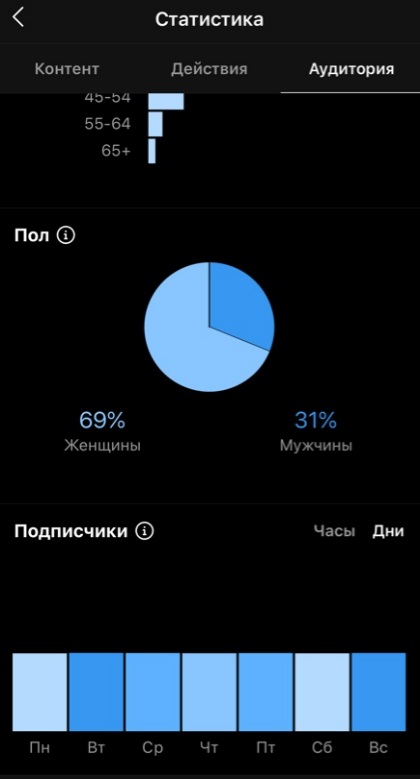 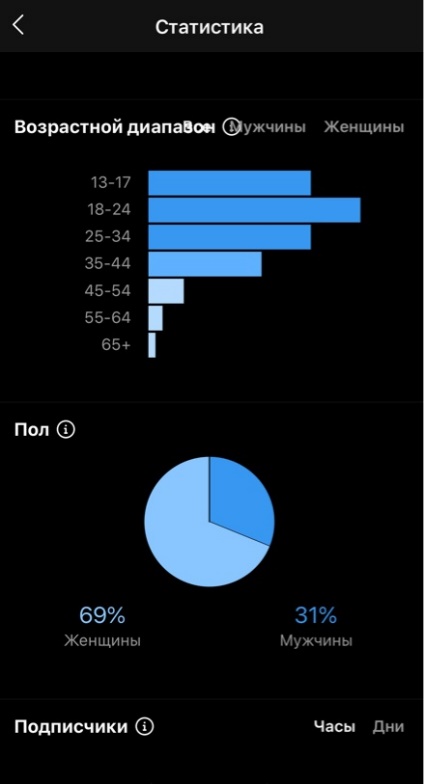 Со второго полугодия 2019 года с целью большей информационной открытости, развития детской медиаграмотности и распространения печатной продукции Центр начал сотрудничество с детским издательством «Кэскил» и «Юность Севера» (директор Ольга Ивановна Семенова). В рамках сотрудничества с июля 2019 года новости Центра публиковались на сайте keskil14.ru, репортажи юных видеоблогеров выходили на ютуб-канале «Кэскил», в республиканских газетах «Кэскил» и «Юность Севера» вышло всего 9 номеров, содержащих статьи о деятельности смен Центра:«Кэскил» №30 от 23.07.19 «Баьаатай оруу бэлэм»;«Кэскил» №31 от 30.07.19. Статьи про смену «Я-гражданин мира». Интервью гостей смены.«Кэскил» №32 от 06.08.19. Интервью участников Научно-практической конференции смены «Я –гражданин мира».«Юность Севера» №30 от 26.07.19 На 2 стр. статьи про смену «Я-гражданин мира» и интервью вожатых.«Юность Севера» №31 от 02.08.19 Статьи на 2 страницы о НПК, интервью участников. «Юность Севера» №43 от 25.10.2019г. Статья «Вот оно, «Цифровое поколение» на 2 страницы.«Юность Севера» №42 от 18.10.2019г. Статья «Вперед, «Цифровое поколение!» на 2 страницы. Про открытие смены, первый этап защиты проектов, про проекты и детей, участников смены.«Кэскил» №43 от 22.10.19 г. Статья на якутском языке «Сосновый бор» кииннэ – «Цифровое поколение смена» / «В Центре «Сосновый бор» стартовала смена «Цифровое поколение». Интервью у детей, участников смены Кампуса «Цифровое поколение». «Кэскил» №42 от 15.10.19 г. Статья на якутском языке «Сайдыылаах оголор». Про участников смены Кампуса «Цифровое поколение».В 2019 году пресс-служба Центра продолжала сотрудничать со всеми ведущими средствами массовой информации. Базовой формой распространения информации пресс-службы являлись пресс-релизы. За 2019 год было подготовлено 10 пресс-релизов.В 2020 г. пресс-служба Центра продолжит осуществлять свою деятельность по достоверному и оперативному освещению работы детского круглогодичного учреждения отдыха и оздоровления детей. Особое внимание будет уделено реализации детских профильных смен, детской проектной деятельности и размещению данной информации во всех региональных СМИ. Оздоровительная деятельностьЦентр в республике является единственным  круглогодичным учреждением отдыха и оздоровления детей и подростков. Несовершеннолетние направляются участковыми педиатрами в соответствии Федеральному закону Российской Федерации от 21 ноября 2011 года № 323-ФЗ «Об основах охраны здоровья граждан в Российской Федерации», СанПиН 2.4.4.1204-03, приложению 18 «Общие медицинские противопоказания к направлению детей в оздоровительные учреждения". Основными действующим и документами  являются СанПиН 2.4.4.3155-13 «Санитарно-эпидемиологические требования к устройству, содержанию и организации режима работы загородных  стационарных организаций отдыха и оздоровления детей», «Стандарт безопасности отдыха детей и их оздоровления в организациях, представленных услуги по отдыху детей и их оздоровлении в РС(Я) от 03.06.2014 г., методические рекомендации МР 2.4.4.0127-18 «Методика оценки эффективности оздоровления в стационарных организациях отдыха и оздоровления детей» (утв. Главным государственным санитарным врачом РФ 11 мая 2018 г.)Цель и задачи:Целью деятельности медицинского блока является  создание эффективной системы сохранения и укрепления здоровья детей через формирования мотивации здорового образа жизни.  Задачами являются: - создание  условий для отдыха, оздоровления детей и реальное обеспечение основных гарантий прав детей и несовершеннолетних, находящихся в трудной жизненной ситуации; - обеспечение рационального использования естественно-климатических лечебных ресурсов, материально-технических, медико-педагогических возможностей учреждения для оздоровления обучающихся;- оказание комплекса мероприятий медицинского и психологического характера, направленных на восстановление функций или системы организма, улучшение качества жизни, сохранение работоспособности ребенка и его социальную интеграцию в общество;-  обучение навыкам сохранения и укрепления здоровья;- уменьшение количества рецидива хронических заболеваний, удлинение периода ремиссии;1. Характеристика медицинского блокаЦентр «Сосновый бор» расположен  вблизи лесных массивов, участок сухой, проветриваемый и инсолируемый. Общая площадь участка- 130 559 кв.м. Территория делится на зоны: жилую, учебную, культурно-массовую, физкультурно-оздоровительную и хозяйственную и технического назначения.  Площадь озеленения составляет  63%, терренкура не менее 40 % участка.Медицинский блок  расположен на 1  правом  крыле спального корпуса. На 1 этаже расположены кабинеты стоматолога, лечебной физкультуры, механотерапии, физиокабинет, кабинет ингаляции, кабинеты ручного и аппаратного массажа, галокамера, инфракрасная сауна, 4-камерная гальваническая ванна, сухая углекислая ванна, фитобар, изолятор, процедурный кабинет. Также,  на первом этаже расположены  кабинеты  заведующей лечебной частью, педиатров, старшей медсестры и холлы, где дети ожидают прием. Режим работы медицинских кабинетов с 09-00 до 17-00 ежедневно с двумя выходными днями: суббота, воскресенье. Круглосуточное дежурство медицинских сестер и сопровождение детей за пределы территории Центра проводится по утвержденному графику. Первичный прием детей и подростков в течение рабочего времени, при необходимости вне рабочего времени. Педиатрическая помощь осуществляется по плану и обращаемости детей и подростков Центра «Сосновый бор». Мощность медицинского блока 3500- 4000 процедур в смену. За отчетный период заключен 14 договоров с другими учреждениями. В рамках договора консультативная специализированная помощь осуществляется в Педиатрическом центре  ГБУ РС(Я) «Республиканская больница № 1-НЦМ», в ООО ГБУ РС(Я) «Республиканский центр медицинской профилактики».В соответствии с ПК проведена двукратная ларвицидная обработка (от личинок  кровососущих комаров)   аедогенного водоема, лесного массива, по плану дезинсекция и дератизация (1650 кв.м).За отчетный период в целях подготовки кабинетов для осуществления медицинской деятельности проведен ряд следующих мероприятий:- 2-кратно проведен косметический ремонт кабинетов, коридоров в медицинском блоке. Получено: 1. Санитарно-эпидемиологическое заключение на детский загородный стационарный оздоровительный лагерь «Энергетик» по адресу:  г. Якутск,  Покровский тракт, 16 км.      Дата: от 14.06.2019 г. Номер 14.01.01.000.М.001012.06.19. Заключение: соответствует для деятельности по организации отдыха детей и их оздоровления. Действительно до 14.06.2020 г. С целью привлечения дополнительных средств осуществляется работа в рамках Территориальной программы государственных гарантий бесплатного оказания гражданам медицинской помощи  в Республике Саха (Якутия) по детской стоматологии. Выполнение плана профильных смен.                 За отчетный период было произведено 21 заездов. Комплекс оздоровительных мероприятий прошли –2867 человек, из них детей 2783 д/н+ 84 взр/н ( ГЗ+ГК-1284+ 379  детей и подростков).Проведен анализ исходного уровня состояния здоровья детей, впервые поступающих в Центр «Сосновый бор». Актуальность проблемы обусловлена тем, что от исходного состояния здоровья зависит течение процесса адаптации детей к условиям организованного коллектива, заболеваемость их в период посещения Центра, успеваемость школьной программы и в конечном итоге, готовность к поступлению в СОУ, ВУЗ. Из наших наблюдений прослеживается, что   доля детей, имеющих 1 группу здоровья во всех возрастных группах стабильная, незначительное увеличение доли детей  с функциональными отклонениями на 1%. В этом году наметилась тенденция снижения детей с хроническими заболеваниями, что свидетельствует о положительной динамике состояния здоровья детей в республике. Дети с хроническими заболеваниями составляют –38% (525), по сравнению с 2018 отмечается увеличение количества здоровых детей на 3%, что связано с усилением профилактической деятельности первичного звена и оздоровлением в летний период. Из них по структуре I место среди детей в возрасте от 7 до 14 лет занимают заболевания органов дыхания – 21%, II место- болезни глаза и придаточного аппарата подростков- 17%; III место - болезни органов пищеварения– 7,8%, на IV месте – болезни эндокринной системы и обмена веществ, расстройства питания - 5,4%; Среди подростков I место занимают заболевания органов дыхания 17%, II место- болезни глаза и придаточного аппарата подростков- 9,6%; III место - болезни органов пищеварения– 8,5%, на IV месте – нервной системы 6,3%. У детей и подростков зарегистрированы следующие редкие заболевания: оперированная ретинобластома правого глаза – 1 ребенок; юношеский идиопатический артрит с HLA-В27 ассоциированный- 1 ребенок; периферическая дистрофия сетчатки, миопия высокой степени ОS, миопия ср ст ОД- 1 ребенок; врожденная атрезия заднего прохода без свища (оперирован 15.05.04г), оперированный ВПС ОАП 2007г -1 ребенок; эпилепсия- 2 ребенка.В соответствии Письму МЗ РФ от 14.05.2015 № 15-3/10/2-2115 «Рекомендации по медицинским противопоказаниям при направлении несовершеннолетних в организации отдыха и оздоровления» за отчетный период приняты 3 детей с диагнозом: Эпилепсия с клинической ремиссией более 6 месяцев. Оздоровительные процедуры проведены на фоне базисной терапии.  Анализ общей заболеваемости детей и подростков в основном связано с нарушением рационального питания. С целью коррекции витаминодефицитных состояний, нарушенного иммунитета в Центре  организуются дополнительная витаминизация третьего блюда (аскорбиновая кислота), добавления в рацион витаминизированного киселя «Витаминизированный кисель +10 витаминов». Предусмотрено потребление овощей- 250-300 гр., фруктов- 300-450 гр.Структура первичной заболеваемости детей и подростков Наиболее важным критерием детского населения в социально-гигиеническом аспекте является уровень первичной заболеваемости. Всего за отчетный период за медицинской помощью обратились 536 детей и подростков.  В структуре заболеваний:1-е место - болезни органов дыхания (J00-J99) – 12,3 %;  2-е место – травмы: ушибленные раны, переломы (S00)- 5,2 %; 3-е место – органы пищеварения (К00-К87)- 1,7 %; 4-е- место- болезни НС (ВСД -G90.8), атопический дерматит(L-20) 0,7%; 5- место -  болезни глаза и придаточного аппарата 0,4%;По сравнению с аналогичным периодом значительное снижение показателей первичной заболеваемости на 6 %, что связано с улучшением санитарно-эпидемиологического контроля, усилением работы вожатых, также усилением фильтра в дни заезда профильных смен. Детям оказана квалифицированная медицинская помощь, осложнений основного заболевания не отмечалось. Консультации в других лечебных учреждениях Из таблицы видно, что количество детей, направленных в лечебные учреждения, по сравнению с 2018 годом снизилось на 27 %, что связано со снижением травматизма детей. Причины травматизма разнообразны, и некоторую роль при этом играет недостаточный присмотр вожатых. Госпитализировано 8 детей.За отчетный период комплекс оздоровительных мероприятий прошли  35 детей-инвалидов. В структуре первое место занимают болезни нервной системы- 60%, второе место болезни глаза и придаточного аппарата- 25%, третье место болезни уха и сосцевидного отростка- 12%. С 13 до 18 лет дети с ограниченными возможностями составили- 10%. Эффективность оздоровления среди детей-инвалидов составляет-  73%, по сравнению со средним показателем выраженной эффективности оздоровления меньше на 19%. Таким образом, отдых и оздоровление  детей в Центре «Сосновый бор» занимает особое место и рассматривается как один из важнейших этапов  реабилитации и социализации детей-инвалидв и детей ОВЖ в течение смены.  Анализ травматизма детей          За отчетный период количество детей, получивших травму уменьшилось на 35%, из них мальчики составляют- 65%. По сравнению с аналогичным периодом зарегистрирован 1 случай с допустимым смещением. У детей до 14 лет повреждения может быть связано с подвижностью и несдержанностью поведения во время игр.Инфекционная заболеваемость за 2019 г.Из таблицы видно, что зарегистрированных случаев нет. В целях исполнения постановления Главного санитарного врача по Республике Саха (Якутия) от 18.12.2019г №8 «О мерах по ликвидации вспышки кори в Республике Саха (Якутия)» проведено исследование на ИФА АТ к кори кори IgG к кори 85 детей, из них с отрицательным результатом у 50 детей (59%), что показывает отсутствие специфического иммунитета. Из них вакцину против кори получили - 11 детей.Профилактическая работаРабота по гигиеническому воспитанию детей, профилактике наркомании и табакокурения, привитию им навыков здорового образа жизни.Таблица 13Показатели оценки динамики физического развития по ГЗ: выраженный оздоровительный эффект составляет по весу- 92% (2018г-91,5%). У детей  с дефицитом массы тела к концу смены вес увеличился на 0,2%. А у детей с избыточной массой тела - вес уменьшился на 1,5- 1,8% от исходного веса. Рост детей составляет – 87% (2019г-86,5%).Оценка динамики функциональных возможностей дыхательной системы - показатель внешного дыхания (ЖЕЛ) проводился с помощью воздушного спирометра. К концу смены исходное значение ЖЕЛ увеличилось на 80 и более мл, что показывает об улучшении функционального состояния, оздоровительный эффект составил- 97% (2018г-96%).Из показателей физической подготовленности проведено исследование максимальной мышечной силы рук (кистевая динамометрия). Увеличение силы мышц на 1  кг и более  отмечалось у 95% (2018г -96 %), по сравнению с аналогичным периодом  практически на одном месте.Комплексная оценка эффективности оздоровления детей и подростков (ГЗ) в Центре составляет- 93% (2018г-91,3%; 2017-96,2%; 2016-92,8%), что связано со стабильностью  работы всех отделов в  системе организации отдыха и оздоровления, расширением оздоровительных мероприятий, а также с улучшением качества питания. Работа в рамках ОМСВыполнение объема медицинской помощи, оказываемой по Территориальной программе обязательного медицинского страхования Республики Саха (Якутия) по детской стоматологии за отчетный период составило- 100 %. Новые технологии в реабилитации и оздоровлении детей и подростков.Применение озотокерита  при терапии суставов;Достижения:В Международном конкурсе видеопроектов курортных брендов «Золотые курорты Евразии», I место в номинации «Детский отдых и туризм» Летняя оздоровительная кампанияЛетняя оздоровительная кампания детей 2019 года проведена в плановом режиме. Поставленные задачи выполнены, целевые индикаторы по оздоровлению детей школьного возраста достигнуты: - Охват отдыхом, оздоровлением и занятостью - 75,5 % - Охват отдыхом и оздоровлением 50,5 % (план ГПРО- 50 %) - Охват детей, находящихся в трудной ситуации, охваченных отдыхом и оздоровлением - 63,5%. - Охват несовершеннолетних организованными формами отдыха, состоящих на профилактическом учете – 98 %. - Эффективность оздоровления – 92,0 %. Нормативно-правовое обеспечение1. закон от 28.12.2016 №465 –ФЗ «О внесении изменений в отдельные законодательные акты Российской Федерации в части совершенствования государственного регулирования организации отдыха и оздоровления детей»;2. распоряжение Правительства РФ от 25.10.2017 №2344-р «План мероприятий на 2017-2020 годы по реализации Основ государственного регулирования и государственного контроля организации отдыха и оздоровления детей»;3. комплекс мер по обеспечению организованного отдыха и оздоровления детей на 2019-2023 годы, утвержденный заместителем Председателя Правительства РФ от 28.02.2019 №1814-п-П8;4.  приказ Минобрнауки России от 13.07.2017 № 656 «Об утверждении примерных положений об организациях отдыха детей и их оздоровления»; 5.  письмо Министерства просвещения Российской Федерации № 06-303 от 27.03.2019 г. «О Мониторинге оздоровительной кампании в 2019 году» Финансовое обеспечение В 2019 году объем финансирования мероприятий по отдыху и оздоровлению детей за счет консолидированного бюджета составил 545 115 тыс. руб., в том числе:- 405 090 тыс. руб. из государственного бюджета;- 140 025 тыс. руб. из муниципального бюджета.Объемы финансирования Государственной программа Республики Саха (Якутия) "Развитие образования Республики Саха (Якутия) на 2016-2022 годы и на плановый период до 2026 года" Организационная работа Единый реестр организаций отдыха и оздоровления детей на период летней оздоровительной кампании 2019 года, согласован с надзорными органами и утвержден приказом Министерства образования и науки Республики Саха (Якутия) от 27.05.2019 №01-10/732 «Об утверждении Единого реестра организаций отдыха детей и их оздоровления в 2019 г.»и размещен на официальном сайте Минобрнауки РС(Я) и интернет-портале по организации отдыха детей и их оздоровления саха-отдых-детей.рф. В 2019 году были проведены проверки по наличию Паспортов безопасности объекта отдыха и оздоровления детей. Согласно п.15.5 Постановления Правительства Республики Саха (Якутия) от 25.12.2013г. №477 «Об организации отдыха детей и их оздоровления» открытие лагерей было определено: с 5 июня – лагерейдневного пребывания, с 15 июня- остальных типов, для северных и арктических улусов- с учетом природно-климатических условий. В сезон летней кампании  2019 года  отработало 661 (Таблица 2), (100% от общего плана ЛОК-2019) летнее учреждение отдыха и оздоровления детей с охватом 63050 детей (Таблица 3). Таблица 2Таблица 3Сведения об охвате отдыхом и оздоровлением детей за ЛОК-2019 в разрезе муниципальных образований прилагаются.Организация отдыха и оздоровления детей за пределами Республики Саха (Якутия) Из выезжающих за пределы республики фактически охвачено 10 733 детей (100%), из них: - 9 288 – самостоятельные выезды на отдых с родителями и за счет средств предприятий, профсоюзных организаций и других источников госбюджета; - 800 детей - санаторный лагерь Краснодарского края «Юбилейный»; - 645 ребенок - Федеральные центры «Артек» «Океан», «Орленок», «Смена». По линии Министерства образования и науки Республики Саха (Якутия) в составе организованных групп направлено 800 детей на отдых и оздоровление за пределами республики, в санаторном лагере «Юбилейный» (п. Шепси, Туапсинский район, Краснодарский край). В соответствии с Распоряжением Правительства РС(Я) от 13.03.2015 № 204-р «О составе Республиканской межведомственной комиссии по организации и обеспечению отдыха детей и их оздоровления» Министерство здравоохранения РС(Я) является членом Республиканской межведомственной  комиссии по обеспечению отдыха детей и их оздоровления. Согласно пункту 2.7. Плана основных мероприятий по обеспечению отдыха детей и их оздоровления Республики Саха (Якутия) на 2019 год, утвержденного Протоколом заседания Республиканской межведомственной комиссии по организации и обеспечению отдыха детей и их оздоровления № Пр-52-П4 от 17.05.19, Министерство здравоохранения РС(Я) определено ответственным исполнителем мероприятий по организации медицинского обеспечения в детских оздоровительных организациях.В целях организации  медицинского сопровождения учреждений отдыха детей и их оздоровления издан трехсторонний приказ Министерства здравоохранения РС(Я) от 29.04.2015 №01-07/1075, Управления Роспотребнадзора по РС(Я) от 15.05.2015 №171-д, Министерства образования и науки РС(Я) от 08.04.2015 01-16/1568 «О медицинском обеспечении в организациях отдыха и оздоровления детей в Республике Саха (Якутия)».Оценка эффективности оздоровления детей, отдохнувших в организациях отдыха и оздоровления, проводится в соответствии с Методическими рекомендациями «Методика оценки эффективности организации оздоровления в стационарных организациях отдыха и оздоровления детей» разработанными согласно Федеральному закону от 30.03.1999 N 52-ФЗ "О санитарно-эпидемиологическом благополучии населения" и утверждены Главным государственным санитарным врачом РФ А.Ю. Поповой от 11 мая 2018 г. МР 2.4.4.0127-18.  	Оценку эффективности оздоровления детей проводят медицинские работники по результатам медосмотров в начале смены и при ее окончании (по результатам измерения роста, массы тела, мышечной силы и жизненной емкости легких (ЖЕЛ).	Согласно информации Министерства здравоохранения РС(Я) от  07.10.2019  № 03/И-01-23/2449 по итогам летней оздоровительной кампании 2019  г. выраженный оздоровительный эффект составил 93 %, слабый 6,8 %, отсутствие 0,8%.Обеспечение комплексной безопасности В республике с 2014 года действует «Стандарт безопасности отдыха детей и их оздоровления в организациях, предоставляющих услуги по отдыху детей и их оздоровлению в Республике Саха (Якутия)», разработанный с 5 ведомствами: Министерством образования и науки РС(Я), Министерством здравоохранения РС(Я), Министерством внутренних дел по РС(Я), Управлением Роспотребнадзора по РС(Я), ГУ МЧС РФ по РС(Я) и утвержден Председателем Республиканской межведомственной комиссии по организации и обеспечению отдыха детей и их оздоровления от 03.06.2014. В настоящее время в Стандарт вносятся дополнения с учетом новых требований по обеспечению безопасности. В целях контроля за деятельностью организаций отдыха детей в муниципальных районах и городских округах Республики Саха (Якутия) создана рабочая комиссия из членов республиканской межведомственной комиссии для выездных плановых проверок организаций отдыха детей и их оздоровления согласно Приказу Министерства образования и науки Республики Саха (Якутия) от 28.05.2019г. № 01-10/730 «О проведении выездных проверок в организациях отдыха детей и их оздоровления в 2019 году». Сотрудниками МВД проверено 661 место оздоровительного отдыха несовершеннолетних и 5714 работников детских оздоровительных организаций, из которых 13 (0,2%) сотрудников, попадающих под действие законодательно установленных ограничений на занятие трудовой деятельностью в данной сфере. Главным управлением МЧС России по РС(Я) проведено 346 проверок, из них 176 плановых, 94 внеплановые проверки по контролю за исполнением предписаний об устранении ранее выявленных нарушений требований пожарной безопасности. Заблаговременно принятыми мерами все стационарные лагеря были взяты под охрану частных охранных организаций. В 2019 году в соответствии с установленным требованиям ГИМС МЧС России по РС(Я) и Управлением Роспотребнадзора по РС(Я) на период купального сезона было получено заключение на организованное купание детей 5 организациями отдыха детей: - 4 загородные стационарные лагеря: Чурапчинский район с. Мындагай «Дабаан», «Кустук», Амгинский «Олимп», «Уунээйис» с Амга, на побережьях реки Амга; - 1 палаточный лагерь «Быйан» с. МырылаЧурапчинский на побережье р. Амга. Положительные моменты Увеличилось количество детей, выезжающих за счет средств предприятий и профсоюзных организаций из 17 филиалов предприятий. В 2019 году направлено 342 ребенка работников следующих предприятий и профсоюзных организаций: ОТПО ГУП ЖКХ РС(Я) (120 ребенка), Нефтегазстройпрофсоюз РС(Я)-85детей, ЯРОО Электропрофсоюз-137 детей. В основном из труднодоступных и арктических районов (Аллаиховский, Анабарский, Жиганский, Момский, Среднеколымский, Эвено-Бытантайский, Алданский, Амгинский, Вилюйский, Нюрбинский, Кобяйский, Оймяконский, Томпонский, УстьМайский, Хангаласский, Мегино-Кангаласский и др.) в составе организованной группы на отдых и оздоровление за пределы республики за счет средств госпрограммы «Отдых детей и их оздоровление». В 2019 году 100 % выполнили выделенные квоты. Отмечается увеличение и популяризация организации профильных смен различной направленности, а также реализация научно-образовательных проектов: «Летняя научная школа» с привлечением сотрудников научных институтов, профессорско-преподавательского состава СВФУ, привлечение носителей языковстудентов из Индонезии, Кореи, Франции, Великобритании и др.стран. Особой популярностью используются следующие направления: спортивно-оздоровительные23%, социально-педагогические (трудовые)-23%, естественно-краеведческие - 20%, художественно-вокальные - 15%. технические-15% и другие направления - 4%. Проведены профильные смены несовершеннолетних, состоящих на учете в ПДН.Впервые на базе Школы-интерната г. Мирный был открыт трудовой лагерь «Мир без границ» для детей с ОВЗ и детей-инвалидов, также в муниципальных районах совместно с Благотворительными фондами «Харысхал» РС (Я) для детей-инвалидов, детям с ограниченными возможностями здоровья, семьям, находящимся в социально-опасном положении и в трудной жизненной ситуации организованы профильные смены. Систематизируется работа «Школа подготовка вожатых». Ежегодно проводятся курсы повышения квалификации педагогических кадров организаций отдыха детей и их оздоровления с использованием дистанционных образовательных технологий в очно-заочной форме совместно с ФГАОУ ВО «Северо-Восточный федеральный университет им. М. К. Аммосова», ФГОУ ВПО «Чурапчинский государственный институт физической культуры и спорта», ГБПОУ РС(Я) «Якутский индустриально-педагогический колледж», ГБПОУ РС(Я) «Якутский педагогический колледж им. С.Ф. Гоголева», ГБПОУ РС(Я) «Вилюйский педагогический колледж». С учетом консолидированного бюджета достигнуты целевые индикаторы подпрограммы «Отдых и оздоровление детей», обеспечено сохранение и укрепление здоровья детей и подростков, их безопасность. Не зафиксировано случаев массовых инфекционных заболеваний, чрезвычайных ситуаций, сохранены показатели эффективности оздоровления. Все заинтересованные структуры работали в плановом режиме. 10. Финансирование учрежденияМинистерство образования и науки Республики Саха (Якутия) утвердило в соответствии с основными видами деятельности Центра «Сосновый бор» государственное задание на оказание следующих государственных услуг: Услуга №1 «Организация отдыха детей и молодежи»Сведения об исполнении государственного задания*Дето-дни – величина размещенных детей в отчетном периодеПоказатели оценки качества государственной услуги (работы)За 2019 год, запланированный государственным заданием объем 19 061 дето-дней распределен на 11 профильных смен с охватом 1347 детей, и выполнен с отклонением от установленных значений на -0,01%.Численность детей и оценка эффекта их оздоровления по сменамВ 2019 году выраженный оздоровительный эффект составил 92,6%. В отчетном периоде жалобы и замечания к качеству проведения лечебно-профилактического оздоровления со стороны потребителей государственной услуги не поступало.Услуга №2 «Присмотр и уход»За отчетный период в дошкольном отделении функционируют 2 группы детей (младшая и подготовительная), в сравнении с 2018 годом объем фактической наполняемости составляет 95,2 % в пределах допустимого уровня отклонения государственного задания. В 2019 году в школу выпущено 19 детей. Принято в младшую группу 26 детей  и в подготовительную группу детского сада 3 ребенка.Услуга №3 «Реализация дополнительных общеразвивающих программ»Государственная услуга выполнена в объеме 410 768  человеко-часа (3420 детей) или на 101 % при плане 407 470 человеко-часов,с долей потребителей, удовлетворенных получением качественного дополнительного образования - 98%. Потребителям предоставлены услуги кружковой и секционной деятельности дополнительного образования художественно-эстетического направления в объеме 93 794,4 чел-часа (23 %), социально-педагогического – 120 309 чел-часа (29%), кружки научно-технического направления – 95 976 чел-часов (23%), физкультурно-спортивные занятия – 100 688 чел-часов (25%)Услуга №4 «Реализация основных общеобразовательных программ дошкольного образования»В 2019 году дошкольное отделение осуществляет деятельность в объеме нормативной посещаемости детей и предусмотренной образовательной программой «Радуга» под редакцией Ч.Г. Якобсон, Т.И. Гризик, Т.Н. Доронова и базисной программой национальных детских садов Якутии «Тосхол» под редакцией М.Н. Харитоновой, Л.П. Лепчиковой. Образовательная деятельность реализуется за счет 100% укомплектованности воспитателями и их помощниками, а также привлечением по совместительству педагогов и служащих Центра «Сосновый бор». Также с 1 ноября 2019 года в образовательную программу детского сада включена  программа Международного бакалавриата. Предметные области состоят из 6 блоков: язык (якутский, русский и английский), искусство, естественные науки, математика, обществоведение, физическая культура.Работа №1 ««Административное обеспечение деятельности организаций в сфере организации отдыха и оздоровления»На 2019 год государственным заданием по данной работе предусмотрено формирование и предоставление 21 отчет надзорным и контрольным органам исполнительных органов власти региона и Российской Федерации о реализации и выполнении мероприятий по отдыху и оздоровлению детей в организациях, расположенных на территории Республики Саха (Якутия).По итогам мониторинга количества детей в трудной жизненной ситуации и детей, за исключением детей в трудной жизненной ситуации, школьного возраста, а также по использованию бюджетных средств, предусмотренных на отдых и оздоровление детей, всего за 2019 год сформировано и предоставлено 21 единица сводно-аналитических отчетов, в том числе: в Министерство труда РФ, Роспотребнадзор, МЧС и МВД России, Министерство образования и науки РФ, Правительство РС(Я), ЕИС, РосстатТакже, в течение 2019 года, принято и обработано 1 916 заявок физических лиц на предоставление путевок в детские оздоровительные лагеря Республики Саха (Якутия) в количестве 1116 штук и Краснодарского края (800 штук).Работа №2 «Организация и проведение общественно-значимых мероприятий в сфере образования, науки и молодежной политики» За 2019 год в запланированных мероприятиях Центра приняло участие 727 человек, в том числе:- с 11 по 20 января проведено мероприятие «Региональный этап Всероссийской олимпиады» - 56 детей. Основная цель – поддержка одаренных детей республики, повышение возможности принятия участия и обучение участников олимпиады из отдаленных районов для повышения интереса и мотивации к обучению. Учащиеся 9-11 класс победители республиканского этапа.- с 31 мая по 9 июня организовано мероприятие «Президентские спортивные игры» и «Президентские состязания» - 141 ребенок. Проводятся в целях укрепления здоровья подрастающего поколения, привлечения обучающихся к регулярным занятиям физической культурой и спортом. Основными задачами соревнований являются: команд, сформированных из обучающихся одного класса ОУ республики, добившихся наилучших результатов в физической подготовке и физическом развитии для участия во всероссийских соревнованиях, совершенствование спортивно-массовой и оздоровительной работы, пропаганда здорового образа жизни, формирование позитивных жизненных установок, гражданское и патриотическое воспитание обучающихся. Участники команда учащихся 9 классов победители городских, районных соревнований.- с 11 по 20 июня организовано мероприятие «Регион 14» -  98 детей. Цель: развитие профессиональных компетенций у участников клубов «Юные инспектора движения» средствами творческой и соревновательной деятельности. Повышение уровня знаний школьников о безопасности дорожного движения, закрепление навыков безопасного поведения в условиях реального дорожного движения, приобщение к пропаганде правил дорожного движения, основ безопасного поведения на улицах и дорогах, обмен опытом между командами по предупреждению детского дорожно-транспортного травматизма. По итогам конкурса агитбригад по безопасности дорожного движения команда-победитель представляет республику на всероссийском конкурсе «Безопасное колесо». Участники юные инспекторы движения - победители городских, районных соревнований «Безопасное колесо» учащиеся с 5 по 11 класс.-  с 23 сентября по 6 октября проведено мероприятие «Опыт поколений» - 84 чел. Создание условий для развития наставничества среди педагогов, укрепление здоровья ветеранов системы здравоохранения республики, ветеранов педагогического труда средствами медико-лечебной реабилитации, физических упражнений и социокультурных мероприятий.- с 22 по 27 декабря участники главного события года «Ёлка Главы Якутии» - 348 детей. Для учащихся 9-11 классов общеобразовательных школ Республики Саха (Якутия), достигнувших особых успехов и определенных результатов в республиканских и Всероссийских, международных олимпиадах, конкурсах и соревнованиях в 2019 г3. Показатели динамики основных параметров деятельности ЦентраИтого за 2019 год Центр оказал услуги отдыха и оздоровления в общей сложности 3 960 детям и взрослым, с приростом на 10,6% уровня 2018 года.4. Показатели динамики финансового состояния учрежденияАнализ показателей динамики доходов учреждения (тыс. руб.) за 2017 – 2019 гг.В сравнении с 2018 годом, увеличение объема субсидий на выполнение государственного задания в сумме 4 230,2 тыс.рублей образовалось в связи повышением заработной платы целевых категорий работников, в рамках исполнения постановления Правительства Республики Саха (Якутия) от 28 августа 2017 № 290 «О порядке формирования фонда оплаты труда работников учреждений, финансируемых из государственного бюджета Республики Саха (Якутия), приказа Министерства образования и науки Республики Саха (Якутия) от 06 марта 2019 № 01-10/293 «Об утверждении Положения об оплате труда работников государственных учреждений, подведомственных Министерству образования и науки Республики Саха (Якутия)».Уменьшение доходов от иной деятельности (собственных доходов) на сумму 3873,6 тыс.рублей связан с сокращением объемов госзаказа на летний отдых..Доходы Центра формируются путем предоставления платных услуг, таких как: - продажа путевок на отдых и оздоровление детей;- проведение семинаров и воркшопов для педагогов республики и вожатых;- организация платных смен для взрослого контингента на базе Центра;- организация курсов «продленного дня» для школьников младших классов;- оказания платных медицинских услуг, взимание родительской платы, возмещение ЖКУ (Вилюйский тракт 6 км).Цена на каждый вид платных образовательных услуг определяется исходя из калькуляции себестоимости данной услуги. Средства, получаемые от приносящей доход деятельности, направляются на финансовое обеспечение осуществления целей, указанных в Уставе учреждения, в том числе обеспечение непрерывного учебного процесса в то время, как дети пребывают в Центре, таким образом, средства направляются:- на привлечение учителей на организацию и обеспечения общего образования;- на выплату заработной платы работникам;- на организацию комплексного пятиразового питания детей;- на развитие и совершенствование материально-технической базы учреждения;- на развитие и совершенствование учебно-воспитательного процесса;- на повышение квалификации работников;- на уплату налогов ;- на приобретение оборудования. 4.2. Динамика роста заработной платы работников ЦентраЗа период 2016 по 2019 год фонд оплаты труда работников Центра увеличился на 16,4%. Достигнутый показатель является результатом повышения заработной платы педагогических и медицинских работников в соответствии с постановлением Правительства Республики Саха (Якутия) от 26 сентября 2019 года № 273 «О мерах по реализации в 2019 году Указа Главы Республики Саха (Якутия) от 29 декабря 2018 года № 310 «О концепции совершенствования системы оплаты труда в учреждениях бюджетной сферы Республики Саха (Якутия) на 2019-2024 годы».   Динамика фонда оплаты труда работников Центра за период 2016-2019 г.г., тыс.руб.2015 г. – 66 343,8 тыс.руб.2016 г. – 75 824,6 тыс. руб.2017 г. – 79 002,3 тыс.руб.2018 г. – 86534,1 тыс.руб.2019 г. – 88 274,99 тыс.руб.Произведенные мероприятия позволили увеличить среднюю заработную плату работников Центра до 63 362 рубля, что на 21% превышает уровень 2016 года.Уровень средней заработной платы работников Центра за период 2017-2019 г.г., руб.2017 г. – 54 934 руб.2018 г. – 60 496 руб.2019 г. – 63 692 руб. Укомплектованность штатного расписания в составе 126,25 ед. (по центру 90,75 шт.ед., дошколное образование 11 шт.ед., по иной приносящей доход деятельности  24,5 шт.ед.) разработанного на основе методических рекомендаций Минобра науки РФ от 19.10.2006г№06-1616, приказа Минздрава России от 05.05.2016г №279н, постановления Министерства труда РФ от 21.04.1993г №88, при среднесписочной численности работников 115 человек, составила 90,7%.4.3. Укрепление материально технической базыЗа 2019 год уровень материально-технического оснащенности Центра сохраняется на стабильном уровне. Динамика укрепленности материально-техническимиРесурсами Центра за период 2015-2018г.г., тыс.руб. 	Общая стоимость основных средств в 2019 г. на 7,7% превышает уровень 2015 года, в том числе:- стоимость недвижимого имущества на 5,3%- стоимость особо ценного имущества на 44,7%- стоимость иного движимого имущества – 10,5%.     Благодаря победе в конкурсном отборе на предоставление в 2019 году грантов из федерального бюджета в форме субсидий юридическим лицам в рамках реализации мероприятия «Проведение тематических смен в сезонных лагерях для школьников по передовым направлениям дискретной математики, информатики, цифровых технологий в рамках федерального проекта «Кадры для цифровой экономики» национальной программы «Цифровая экономика» было закуплено цифровое оборудование на сумму 8 020,74 тыс. руб.      Также в 2019 году по Распоряжению министерства имущественных и земельных отношений Республики Саха (Якутия) от 30 апреля 2019 года № Р-801 «О закреплении государственного имущества Республики Саха (Якутия) на праве оперативного управления за государственным автономным учреждением дополнительного образования Республики Саха (Якутия) «Центр отдыха и оздоровления детей «Сосновый бор» было передано государственное имущество – имущественный комплекс детского оздоровительного лагеря «Энергетик», расположенный по адресу: РС(Я), г.Якутск, Покровское шоссе 16 км. стоимостью 20 516,5 тыс.руб. и по Распоряжению министерства имущественных и земельных отношений Республики Саха (Якутия) от 27 июня 2019 года № Р-1184 «О предоставлении государственному автономному учреждению дополнительного образования Республики Саха (Якутия) «Центр отдыха и оздоровления детей «Сосновый бор» права постоянного (бессрочного) пользования на земельный участок, находящийся в собственности Республики Саха (Якутия)» было передано государственное имущество – земельный участок из земель населенных пунктов с кадастровым номером 14:35:112003:650 площадью 147 476 кв.м., расположенный по адресу: РС(Я), г.Якутск, Покровское шоссе 16 км., с видом разрешенного использования туристическое обслуживание с кадастровой стоимостью 44 924,1 тыс.руб. Освоение субсидий на финансовое обеспечение выполнения государственного задания за 2019 год, и целевых субсидийУвеличение субсидий на выполнение государственного задания на сумму 4 230,2 тыс. рублей произведено на повышение заработной платы в соответствии с постановлением Правительства Республики Саха (Якутия) от 26 сентября 2019 года № 273 «О мерах по реализации в 2019 году Указа Главы Республики Саха (Якутия) от 29 декабря 2018 года № 310 «О концепции совершенствования системы оплаты труда в учреждениях бюджетной сферы Республики Саха (Якутия) на 2019-2024 годы».   Кассовое исполнение увеличилось на 3 758,7 тыс.рублей. Деятельность за счет субсидии на выполнение государственного заданияИсполнение за 2019 год (тыс.рублей)По состоянию на 31 декабря фактически поступило субсидий на сумму 143 381,95 тыс. рублей или 100% уточненного годового плана, освоено кассовых расходов с учетом остатков на начало года всего на сумму 142 787,02 тыс.рублей (99,5%). Наибольшая часть расходов легла на выплату заработной платы работникам Центра и отчислений страховых взносов – 51,6% от общей суммы выплат, на увеличение стоимости материальных запасов –16,2 %, в том числе приобретение продуктов питания, и на оплату работ и услуг по содержанию имущества – 19,5%.В 2019 году с Министерством образования и науки РС (Я) подписано 2 соглашения на предоставление субсидий на иные цели на общую сумму 23 075,62 тыс. рублей.Освоение субсидий на иные цели, 2019 годСредства освоены на следующие направления:на организацию отдыха и оздоровления 800 детей в санаторно-оздоровительных лагерях Краснодарского края – 18 756,0 тыс. руб. Кассовые расходы в сумме 18 999,6  тыс.рублей направлены на приобретение 800 путевок и авиабилетов 180 детей и 53 сопровождающих по маршруту Якутск-Сочи-Якутск, проезд сопровождающих организованных групп детей в ВДЦ «Артек», ВДЦ «Орленок», ВДЦ «Смена», проезд участников Всероссийских соревнований «Президентские состязания» и «Президентские игры».Остатки средств субсидии на иные цели в размере 1389,87 тыс руб., запланированы на выполнение целевых работ в 2020 году по проезду участников Всероссийских соревнований «Президентские состязания» и «Президентские игры».Внебюджетная деятельностьОб исполнении плана финансово - хозяйственнойдеятельности за счет приносящей доход деятельности (собственные доходы учреждения)План поступлений от иной приносящей доход деятельности за 2019 год выполнен на 100,8% на сумму 545,71 тыс.рублей .Кассовые расходы выполнены на 99,6%. В структуре расходов наибольший вес занимает оплата труда с начислениями и прочими выплатами - 58%, «Прочие работы и услуги» - 8,5%, «Увеличение стоимости материальных запасов» - 11%.Остаток на конец года составил 312,10 тыс.руб.Средства обязательного медицинского страхованияУточненный план по предоставлению услуг детской стоматологии за счет средств ТФОМС РС(Я) составил 1006,50 тыс.рублей из расчета годового объема 4432,19 УЕТ по тарифу 227,09 рублей за 1 единицу. По состоянию на 31.12.2019г зачислено поступлений на сумму 1 006,5 тыс.рублей. всего освоено средств на сумму 951,19 тыс.рублей, в том числе: - на выплату заработной платы работников задействованных при предоставлении услуг детской стоматологии – 558,57 тыс.рублей, - начисления на оплату труда – 138,27 тыс.рублей- прочие работы и услуги – 39,16 тыс.рублей- основные средства – 122,9 тыс.рублей- материальные запасы – 92,29 тыс.рублей.Остаток плана в сумме 55,31 тыс.рублей планируются к перечислению в первом квартале 2020году.Заключение	 Благодаря трудовым кадровым ресурсам, эффективной государственной позиции по стимулированию работников, взвешенного подхода административного ресурса, каждый грамотно выполняет определенную работу для достижения общей цели. Для работников организовываются безопасные условия труда, условия для отдыха, выполняются требования ТБ, ПБ, ОБЖ.	Из года в год проводится работа по расширению инфраструктуры учреждения, следуя концепции развития круглогодичного отдыха и оздоровления детей.	Сохраняется достигнутый уровень оснащенности основными средствами Центра, что влияет на улучшение условий пребывания детей в стенах самого Центра и на его прилегающей благоустроенной территории, благодаря приобретениям, в том числе медицинским, спортивным снаряжениям, качество предоставляемой услуги улучшается, доля детей с выраженным эффектом оздоровления растет.	Исходя из вышеизложенной информации, следует отметить стабильный экономический рост Центра. Благодаря качественной работе по предоставлению услуг отдыха и оздоровления детей с каждым годом количество детей растет. Это служит стимулом к росту и достижению новых целей и задач по укреплению экономического состояния Центра.Основные достижения Центра «Сосновый бор»- Диплом 1 степени в номинации «Детский отдых и туризм» II Международного конкурса «Золотые курорты Евразии» и фестиваля туристского видео «Диво России».- Обладатель федерального гранта в конкурсном отборе по лоту №1 «Организация летних школ для детей и представителей молодежи из числа иностранных граждан на базе российских образовательных организаций» Открытого конкурса на предоставление в 2019 году грантов в форме субсидий из федерального бюджета юридическим лицам в целях обеспечения реализации федерального проекта «Успех каждого ребенка» национального проекта «Образование»;- Обладатель федерального гранта в конкурсном отборе на предоставление в 2019 году грантов из федерального бюджета в форме субсидий юридическим лицам в рамках реализации мероприятия «Проведение тематических смен в сезонных лагерях для школьников по передовым направлениям дискретной математики, информатики, цифровых технологий в рамках федерального проекта «Кадры для цифровой экономики» национальной программы «Цифровая экономика».В 2019 г. на Всероссийском конкурсе программ и методических материалов организаций отдыха и оздоровления детей, проводимого ФГАУ «Федеральный институт развития образования» достигнуты следующие результаты:- Программа профильной смены «Я – ИНЖЕНЕР» - диплом 1 степени в номинации «Лучшая программа организации детского отдыха технических лагерей»;- Программа профильной смены «Легенды танца» - диплом 1 степени в номинации «Лучшая программа организации детского отдыха тематических лагерей художественной направленности»;- программа профильной смены «Я – гражданин мира» - диплом 1 степени в номинации «Лучшая программа, реализованная в условиях санаторно-оздоровительного лагеря».Повышение квалификации.Благодаря победе в конкурсном отборе на предоставление в 2019 году грантов из федерального бюджета в форме субсидий юридическим лицам в рамках реализации мероприятия «Проведение тематических смен в сезонных лагерях для школьников по передовым направлениям дискретной математики, информатики, цифровых технологий в рамках федерального проекта «Кадры для цифровой экономики» национальной программы «Цифровая экономика» педагоги и дети, победители конкурсных мероприятий смены «Цифровое поколение» получили возможность пройти образовательных стажировку в ведущих центрах по IT технологиям.Школа подготовки вожатыхВо исполнение приказа Министерства образования и науки Республики Саха (Якутия) от 18 февраля 2019 г. №01-09/421, в соответствии с п. 4.4. Протокола заседания Республиканской межведомственной комиссии по обеспечению отдыха детей и их оздоровления от 06 марта 2018 № Пр-27-П4 и п. 3 Протокола Поручения Правительства Российской Федерации от 09 марта 2017 № ОГ-П12-54пр ГАУ ДО РС(Я) Центр отдыха и оздоровления детей «Сосновый бор» совместно с ГАНОУ РС(Я) «Республиканский ресурсный центр «Юные Якутяне» и МОД «Педагогические отряды Республики Саха (Якутия)» с 22 по 24 апреля 2019 года на базе образовательной площадки «ТОЧКА КИПЕНИЯ» провел курсы подготовки молодежи к работе с временными детскими коллективами в условиях оздоровительно – образовательных лагерей «ШПВ», в целях подготовки кадров вожатых для всех организаций отдыха и оздоровления детей Республики Саха (Якутия). 	Данный курс охватил 46 помощников вожатых (школьников от 14 до 17 лет), 44 вожатых (студентов 1 – 2 курсов) и 16 начальников пришкольных лагерей (предметных учителей, педагогов – организаторов средне – образовательных школ) с общим охватом 106 слушателей. Курсанты обучились основам вожатского дела, ознакомились на практических занятиях с деятельностью лагерей, прослушали лекции по разным педагогическим методикам и медико-санитарному обслуживанию, и учету индивидуальных физиологических и физических особенностей детей.   В первый день модераторами были пояснены цели курсов и организовано деление на команды, где учитывались возрастная категория, профиль лагеря и специфика отряда (таланты). Далее состоялась игра по станциям «Устроиться на работу», направленная на формирование представления о работе детского лагеря. На этапе «Медосмотр» слушатели должны были обзвонить поликлиники и собрать информацию по медицинскому осмотру и специалистам. Следующие этапы – «Охрана труда», «ОБЖ детей», «МВД», «Пожарный минимум»» «Оказание первой помощи» и «Санитарный минимум» связаны с безопасностью детей в условиях лагеря. На этапе «Педагог-организатор» состоялась презентация визиток команд, что является традиционным основополагающим мероприятием в детском центре в начале всех профильных смен. Этап «Начальник лагеря» включает в себя конечную инстанцию – собеседование с руководством, которое, как правило, является решающим в вопросе устройства на работу. Далее вожатые и методисты провели для слушателей первое дружинное дело, куда вошли такие мероприятия, как «Интуиция», «Разведка боем» и «Спорим подружимся». Во второй половине дня прошел тренинг «Чемодан нужных вещей вожатого», после просмотра видеоматериала слушатели обсудили советы блогеров по имиджу и их «лайфхаки», также вожатые продемонстрировали в формате показа мод вожатскую форму. На лекции «Логика летнего отдыха. Режимные моменты. Динамика дня. Организация смены в лагере» были озвучены ключевые вопросы в деятельности летнего лагеря. Работая в группах, слушатели разработали план-сетки смен и защитили свои проекты. Первый день завершился ток-шоу «Хватит молчать», уроками мудрости и рефлексией.Во второй день, лектором по теме «Логика развития ВДК. Возрастные особенности детей» выступил главный идейный вдохновитель ШПВ, «крестный отец» движения Педагогических отрядов и детского движения Якутии, старший методист Республиканского центра развития детского движения Александр Дмитриевич Васильев. После чего, рассказала и главное показала формы работы с детьми директор центра развития детей «Чудо детки» Джуалова Анжелика Дмитриевна. Анжелика провела много интересных и подвижных игр на выявление лидера, на сплочение, на командообразование, и завершила свой визит песнями под гитару на очередном дружинном деле «Любите эти песни». После обеденного перерыва разобрали формы работы с детьми, а также вопросы по организации отрядной деятельности. Участники узнали что такое ЧТП – чередование творческих поручений. Затронули ситуацию информационно-медийного сопровождения вожатской деятельности в Республике.  Затем была организована групповая работа 10 команд по тебе «Разработка программ профильных смен». Команды разработали и защитили перед экспертами план-сетки профильных смен по направлению: спортивный, военно-патриотический, экологический, литературный, языковой, туристко-краеведческий, музыкальный итд. Завершили день традиционным делом в лагере –  тематическим огоньком.В третий день, по итогам курсов слушателям, успешно прошедшим итоговую аттестацию (тестирование), выданы сертификаты о прохождении курсов подготовки вожатого в объёме 24 часов, что дает право специалисту работать в качестве вожатого в организациях отдыха детей и их оздоровления. Итогом курса стала встреча с начальниками лагерей и ярмарка вакансий на летний трудовой сезон 2019 г. – главное событие перед открытием летнего сезона, где вожатые имели возможность записаться на интересующие их смены.Курсы повышения квалификации медицинских работников Центра: Проект «Строительство круглогодичного детского центра отдыха «Полярная звезда»Концепция создания и функционирования круглогодичного детского центра отдыха и оздоровления детей (далее – Центр) «Полярная звезда» разработана в рамках реализации Плана социального развития центров экономического роста Республики Саха (Якутия), утвержденного распоряжением Главы Республики Саха (Якутия) от 25 июня 2018 г. № 489-РГ (ред. от 16 мая 2019 года №336 РГ) и Инвестиционной Программы Республики Саха (Якутия) на 2019 год и на плановый период 2020-2021 годов, утвержденной постановлением Правительства Республики Саха (Якутия) от 19.11.2018 г. №320 (ред. от 27.05.2019 г. № 116). Обоснование потребности в реализации Центра «Полярная звезда», в том числе с указанием проблематики и планируемых результатов.Организация отдыха и оздоровления детей и подростков является одной из составляющих государственной социальной политики в отношении семьи и детей. Многочисленные научные исследования свидетельствуют о том, что за последние десятилетия стремительно ухудшается здоровье школьников.Отмечается значительный рост острой заболеваемости, функциональных нарушений и хронической патологии. Только 10 % современных школьников могут считаться практически здоровыми, тогда как половина из них имеют морфофункциональные отклонения, а 40 % страдают разнообразной хронической патологией, при этом каждый второй имеет сочетание двух и более заболеваний. Распространенность болезней, ограничивающих выбор профессии, достигает среди подростков 30 %.В этой связи меняются формы и методы организации летнего отдыха детей и подростков, обновляется их содержание, совершенствуются технологии медицинской и педагогической деятельности.Система отдыха и оздоровления детей и подростков РФ предусматривает организацию отдыха и оздоровления не только в каникулярное время (сезонно), но и в течение всего года (круглогодично). 	Современная ситуация требует более глубокого и структурированного подхода к организации отдыха и оздоровления детей, так как претерпели качественные изменения уровни развития детей: образовательный, культурный и нравственный; остается высоким количество социально не защищенных категорий детей; социально-экономическое положение многих семей не позволяет самостоятельно организовать их отдых и оздоровление.В Республике Саха (Якутия) общее количество детей школьного возраста, нуждающихся в отдыхе и оздоровлении, по данным 2018 года, составляет 140 125 детей. Охват отдыхом и оздоровлением составил 50,5%, т.е. 70 763 ребенка школьного возраста, в т.ч. с учетом выезда детей за пределы Республики Саха (Якутия).В системе организации отдыха и оздоровления детей по республике в целом наблюдается:1) Обветшание и износ материальной базы 60 % загородных лагерей. Загородные стационарные организации отдыха и оздоровления детей размещаются в деревянных зданиях 60-70-х, не имеющих автономных систем водоснабжения, канализации и соответствующих коммуникационных сетей для организации полноценного отдыха детей, в т.ч. детей-инвалидов;2) Увеличение числа организаций отдыха и оздоровления, изменивших тип с загородного стационарного на палаточный тип и на стационары дневного пребывания по причине несоответствия новым требованиям обеспечения антитеррористической безопасности (Стандарту безопасности);3) Сокращение санаторных учреждений иной собственности, принимающих организованные группы детей за счет средств государственного бюджета.Круглогодичная инфраструктура организации отдыха и оздоровления детей в республике представлена только одним учреждением – ГАУ ДО РС(Я) Центр отдыха и оздоровления детей «Сосновый бор», ежегодно обеспечивающим отдыхом и оздоровлением около 4 000 детей. В связи с выводом из эксплуатации объекта ЦОиОД «Сосновый бор» и передачей в 2019 году Международной арктической школе здания для размещения интерната показатель охвата отдыхом и оздоровлением снизится до 47,1%. Снижение показателя повлечет за собой падение основного индикатора охвата детей отдыхом и оздоровлением в рамках государственной программы «Развитие образования Республики Саха (Якутия)».Целью создания нового Центра является формирование инновационной системы отдыха, оздоровления и дополнительного образования детей и подростков, мощного инструмента поиска, развития и сопровождения юных талантов, вовлеченных в творческую деятельность для решения ключевых проблем и развития приоритетных направлений региона, открытой площадки по разработке и внедрению новых образовательных проектов и эффективных оздоровительно-профилактических технологий, направленных на удовлетворение потребности детей и родителей в качественном, безопасном и доступном отдыхе в республике.Задачами, которые Центр будет решать,  являются: - обеспечение максимального количества школьников полноценным отдыхом, эффективным оздоровлением и широким спектром дополнительного  образования на базе круглогодичного детского центра с современной инфраструктурой и экологически чистыми природными условиями;- развитие условий для реализации интеллектуального и личностного потенциала, профессионального самоопределения детей независимо от их места жительства, социального положения и финансовых возможностей их семей;- разработка и реализация  новых форм включения всех детей в научно  -  познавательную, художественно – творческую, физкультурно-спортивную и добровольческую (волонтерскую) деятельность с использованием потенциала образовательной среды Центра, наполненного самыми разнообразными смыслами и гиперсовременной инфраструктурой, и партнёрами Центра.- разработка модели (проекта) «образовательных лифтов» («лифта в будущее») с сопровождением наставников для талантливых детей и подростков, объединяющей профориентационные, научно-исследовательские образовательные, спортивные, художественно - творческие и иные ресурсы Центра и его партнеров;- организация эффективной системы наставничества и партнёрства различных заинтересованных сторон, вовлечение новых участников, педагогов, экспертов, организаций.Стратегические принципы:а) вариативность и индивидуализация - все оздоровительно – профилактические мероприятия и программы дополнительного образования, которые будут предложены детям, основываются на их личном интересе, желании и особенностях;б) три - О: отдых, оздоровление и образование – объединение (синтез) этих трёх направлений стимулирует развитие творческой, успешной и здоровой личности, для которого  умелое сочетание их в повседневной жизнедеятельности является неотъемлемым условием становления будущего лидера в любой из сфер;в) лидерство и объединение детей – все культурно-досуговые, научно-познавательные, образовательные, физкультурно-спортивные и оздоровительно-профилактические мероприятия будут направлены на развитие личностных качеств и способностей для эффективного взаимодействия с другими детьми и взрослыми. Будет реализована специальная программа по развитию soft-skills, навыков поддержания и развития физического и психического здоровья, безопасного поведения в различных жизненных ситуациях на основе разновозрастных детских коллективных занятий и мероприятий.  16 декабря 2019 г., в Доме Правительства №1 состоялась торжественная церемония по подписанию концессионного соглашения о финансировании, проектировании, строительстве и эксплуатации объекта – круглогодичного детского центра отдыха и оздоровления «Полярная звезда» в Республике Саха (Якутия) с участием Главы Якутии Айсена Николаева. Концессионное соглашение подписали министр экономики Республики Саха (Якутия) Майя Данилова и генеральный директор ООО «Полярная звезда» Иван Игнатенко.«Для нашей страны это первое концессионное соглашения для создания объекта отдыха и оздоровления детей. Якутия - это первый регион, который делает шаг вперед от советской системы летнего отдыха к созданию полноценного детского круглогодичного образовательного и оздоровительного центра», - генеральный директор ООО «Национальный оператор детского отдыха» Евгений Шулятьев. «Мы уверены, что центр «Полярная звезда» станет одним из трех бриллиантов в новой системе образования республики. Напомню, что в 2020 году откроются новые объекты дополнительного образования – это Международная арктическая школа и Малая академия наук. К ним к концу 2021 году присоединится и детский круглогодичный центр», - добавила Майя Данилова.Начало строительства детского центра «Полярная звезда» планируется весной 2020 года. Стоимость проекта оценивается в 1,47 млрд рублей. В том числе более 1 млрд рублей будут привлечены из внебюджетных источников, 360 млн рублей – из федерального бюджета, 40 млн рублей – из бюджета РС(Я).Планируемые результаты.Благодаря реализации проекта в 2022 году планируется достижение таких основных результатов, как:- увеличение охвата отдыхом и оздоровлением детей школьного возраста с 50,5 % в 2018 году до 51,6 % в 2022 году;- выход на плановый уровень наполняемости детского центра не менее 350 детей в смену (не менее 5 тыс. детей в год);- создание соответствующей современным требованиям инфраструктуры для образования, отдыха детей и их оздоровления;- создание площадки для проведения крупных международных, федеральных и дальневосточных мероприятий (такие как, Международные интеллектуальные игры, Я-инженер и т.д.). - позитивное влияние на модернизацию системы отдыха и оздоровления детей в Якутии, на Дальнем Востоке и в России. Центр станет одним из лидеров, входящих в топ лучших детских центров Дальнего Востока и РФ. Учитывая суровые природно-климатические условия и сложные транспортные схемы нашей республики, создание круглогодичного, современного детского центра отдыха, оздоровления и дополнительного образования, наполненного самыми разнообразными смыслами и гиперсовременной инфраструктурой, позволит максимально увеличить охват детей республики и выполнить поручение Президента Российской Федерации В.В. Путина о создании современной образовательной базы нового формата.Ввод нового объекта является логичным этапом развития круглогодичного центра отдыха и оздоровления детей «Сосновый Бор» и обеспечит повышение количественных и качественных показателей по охвату детей отдыхом и оздоровлением в Республике Саха (Якутия) до 51,6% показатель охвата детей отдыхом и оздоровлением в Республике Саха (Якутия) - 72 363 детей, качества организации многоплановой подготовки детей и подростков, талантливых в сферах науки, искусства и спорта.Центр “Сосновый бор” в 2020 году будет работать над решениями следующих задач.Сохранение охвата отдыхом, оздоровлением и занятостью детей по республике не ниже 75,5 %.Участие в работе Регионального центра выявления и поддержки одаренных детей Республики Саха (Якутия), взаимодействие с Международной арктической школой и Малой Академией наук;Авторизация по программе PYP IB дошкольного отделения Центра детского сада «Лингва»;Дальнейшее участие в реализации крупномасштабного социального проекта  по созданию детского лагеря по механизму концессионного соглашения - «Строительство круглогодичного детского центра отдыха  и оздоровления «Полярная звезда» на территории Республики Саха (Якутия)Участие с новыми проектами в конкурсах Министерства Просвещения Российской Федерации на предоставление грантов из федерального бюджета национального проекта «Образование»;Международное сотрудничество с Технической средней школой науки и технологий и Национальным технологическим институтом «KOSEN Education» (Токио, Япония), Shanghai I&C foreign language school, Восточно-Китайским педагогическим университетом (East China Normal University) (Шанхай, Китай);проведение профильных смен связанных с проектом «Мы – будущее России!» и посвященных к Году 75-летия Победы и Году патриотизма в Республике Саха (Якутия)!№ФИО, должностьРаспространение опыта1Дмитриева Анна Сергеевна, воспитательII Международный Республиканский Фестиваль "Наследники победы", диплом2Васильева Алена Анатольевна, воспитательФестиваль молодых педагогов «Педагогический олимп», диплом3Олесова Евгения Михайловна «Республиканский фестиваль педагогического творчества для молодых педагогов», Сертификат; НПК «Построение партнерских отношений с родителями, как способ повышения эффективности образовательного процесса», диплом «Актуальность проектной работы» №Название мероприятияуровень1Исследовательская деятельность как основа организации воспитательно-образовательного процесса в дошкольном образовательном учреждении», доцент кафедры методики преподавания иностранных языков ФГБОУ ВПО «Пермский государственный гуманитарно-педагогический университет» Новоселов М.Н.городской2Выступление на Республиканском форуме «Дошкольное образование: инвестиции в будущее» по теме: «Обучение английскому языку в условиях полилингвальной среды на примере дошкольного отделения – детский сад «Лингва» ГАУ ДО РС(Я) ЦО и ОД «Сосновый бор»республиканский№Наименование сменыДата проведения1.«Профстарт»11.01-24.01.20192."Лаборатория открытий"28.01- 06.01.20193."Цифровая Якутия"11.02-24.02.20194."Дети Арктики"26.02-07.03.20195."Экофест"11.03-20.03.20196."Сулус Start"25.03-07.04.20197."Cуолдьут"10.04-23.04.20198.«Вселенная GEEK»31.05-20.06.20199.«Легенды танца»24.06-14.07.201910.«Путешествие во времени» ДОЛ «Энергетик»15.06- 05.07.201911.«Я-гражданин мира»17.07-06.08.201912.«Необычное в обычном» ДОЛ «Энергетик»10.07-30.07.201913."Я инженер"09.08-29.08.201914.«Вселенная МАРВЕЛ» ДОЛ «Энергетик»04.08-24.08.201915.«Цифровое поколение»08.10-28.10.2019№Название мероприятияДата проведения№Название мероприятияДата проведения1Региональный этап всероссийских олимпиад11.01 – 20.01.20192Президентские игры и состязания31.05 – 10.06.20193Регион 1411.06 – 20.06.20194Международный обмен школьниками05.07 – 14.07.20195Опыт поколений 23.09 – 06.10.20196Ёлка Главы РС(Я) и Кремлевская Ёлка22.12 – 27.12.2019 №Название Цели1Тренинг «Я и Ты мы с тобой друзья»Сплочение подростков2Тренинг «Мой друг»Формирование доброжелательного и доверительного отношения друг к другу3Тренинг «Я лидер»Развитие лидерских качеств у командиров академий4Тренинговое занятие «Эмоц и Я»Занятие на развитие эмоционального интеллекта5Программа «Я и моя профессия»Помощь в выборе профессий6Тренинг «Скоро экзамен»Психологическое сопровождение ЕГЭ7Программа «Экватор»Развитие эмоционального интеллекта у подростков8Программа Релакс часСнятие напряжения и повышение работоспособности работниковДЕЯТЕЛЬНОСТЬКОЛОХВАТ Проведено различных видов групповой работы2721347дети2701327сотрудники120Проведено индивидуальных консультаций8678Для детей7683Для взрослых33Специалист лечебного учрежденияКоличество детей и подростков осмотренныхКоличество детей и подростков осмотренныхКоличество детей и подростков осмотренныхКоличество детей и подростков осмотренныхИх них госпитализированоИх них госпитализированоИх них госпитализированоИх них госпитализированоСпециалист лечебного учреждения2016г2017г2018г2019г2016г2017г2018г2019гХирург ПЦ РБ№1-НЦМ151941 3(о.апп)1Педиатр  ПЦ РБ№1-НЦМ5 (хир)2 (1-гем)1(аллерг)3-Ревматолог ПЦ РБ№1-НЦМ11Гастроэнтеролог ПЦ РБ№1-НЦМ8--Нейрохирург РБ№11152-Нейрохирург РБ№2-РЦЭМП1--Ревматолог 1-2-Окулист РТД223-ПО,ХО РБ№1-НЦМ-231(спаеч б-нь)-1Челюстно-лицевой хирург РБ№2-РЦЭМП1Травматолог РБ№2-РЦЭМП3562452922 (ушиб п/о)1(амга)3ДГКБ№ 112Нефролог ПЦ НЦМ111(нефрол)1ЛОР ПЦ НЦМ1 (инор)1-1Кардиолог ПЦ НЦМ1-Уролог ПЦ НЦМ1-Итого:807063467458№Последствия  несчастногослучаяВид происшествия, приведшего к несчастному случаюКоличество случаевКоличество случаевКоличество случаевКоличество случаев№Последствия  несчастногослучаяВид происшествия, приведшего к несчастному случаю20162017201820191.Закрытые  переломы, без смещения.Падение, воздействие других  не классифицирующихтравмирующих факторов.7 (12%)10 (16%)12 (15,6%)3 (6%)2.Ушибы, растяжение суставов Падение59 (88%)52 (83%)65  (84,4%)49 (98%)Всего:Всего:63 62 7752ГодВетряная оспаОКИНЭПедикулезЧесоткаГриппРозовый питириаз201217--201351--2014----12015--2--2016-1--1(ЭВИ)2017112018--6---2019------НаименованиеВсегов том числе по:в том числе по:в том числе по:в том числе по:в том числе по:НаименованиеВсегогигиеническому воспитаниюпрофилактике наркомании профилактикетабакокуренияпрофилактике алкоголизманавыкам здоровогообраза жизниВыпущено стенгазет33из них в том числе на сайте:10424Проведено лекций: 55в том числе на радио: «Азбука здоровья»77Беседы43063254216606602240Рейды1338177789Источники  (в тыс. руб.)2018 г.2019 г.Государственная программа РС(Я) "Развитие образования Республики Саха (Якутия) на 2016-2022 годы и на плановый период до 2026 года" (подпрограмма «Отдых и оздоровление») 344 518273 767Санаторно-курортное лечение, летний отдых и отдых детей-сирот, оставшихся без попечения родителей (путевка и проезд)51 84457 284ГАУ ДО РС(Я) «ЦО и ОД «Сосновый бор»39 08442 539Организация временного трудоустройства несовершеннолетних граждан в возрасте от 14 до 18 лет29 45431 500ИТОГО за счет госбюджета462 400405 090Муниципальный бюджет 123 030140 025Резервный фонд Правительства РС(Я)27 7690,00ИТОГО:615 699545 115Направление ГПРОМероприятия2018 г.2019 г.2020 г.прогнозОрганизация и обеспечение отдыха детей и их оздоровления (тыс.руб.)Организация отдыха и оздоровления в Республике Саха (Якутия)стоимость одной путевки составляет 26880 руб. (из расчета 1280 руб. на 1 ребенка в сутки на 21 день).83 46330 00030 000Оказание услуг (выполнение работ) государственными организациями по организации отдыха и оздоровления детей (тыс. руб.)Организация отдыха и оздоровления детей за пределами Россий-ской Федерации, в том числе оплата проезда  детей Арктических районов26 79418 75618 756Организация отдыха детей в каникулярное время (тыс. руб.)Субсидия местным бюджетам на организацию отдыха детей в каникулярное время:-компенсация стоимости путевок,-зп.пед/ мед. работников,- проезд детей,-оплата минимальной стоимости набора продуктов питания 225 011225 011225 011Субсидия на укрепление стационарных баз лагерей, в т.ч.  арктических районов (тыс. руб.)Укрепление материально-технической базы организаций отдыха, в том числе в арктических районах9 25000ИТОГО (тыс. руб.)344 518273 767273 767Типы организаций отдыха и оздоровленияКоличество лагерейКоличество лагерейТипы организаций отдыха и оздоровления20182019ВСЕГО670661Лагеря дневного пребывания 512501 (-11)Загородные стационарные лагеря, (ГАУ ДО РС(Я) «ЦООД «Сосновый бор») 4541 (-4)Санаторно-оздоровительные учреждения 51 (-4)Лагеря труда и отдыха 3752 (+15)Палаточные лагеря 7166 (-5)Типы организаций отдыха и оздоровленияОхват детейОхват детейТипы организаций отдыха и оздоровления20182019ВСЕГО6302063050Лагеря дневного пребывания 4422046 659 (+2439)Загородные стационарные лагеря, в т.ч. санаторно-оздоровительные учреждения, загородный лагерь санаторного типа 13 55011821 (- 1729)Лагеря труда и отдыха 26302415 (-215)Палаточные лагеря 26202155 (-465)2017 г.2018 г.2019 г.Число детей, оздоровленных в  ЛОУРС(Я)63 73563 02063 050Выезд на отдых и оздоровление за пределы РС(Я) (в т.ч. с родителями)5 6807 74310 733ВСЕГО69 41570 76373 783Наименование показателяЕд. изм.Значение, утвержденное в государственном задании на отчетный финансовый годФактическое значение за отчетный финансовый годотклонения от запланированных значенийИсточник (и) информации о фактическом значении показателяОрганизация отдыха детей и молодежиДето-дни* 19 06119 0583санаторно-курортная путевкаНаименование показателяЕд. изм.Значение, утвержденное в государственном задании на отчетный финансовый годФактическое значение за отчетный периодИсточник(и) информации о фактическом значении показателяДоля потребителей, удовлетворенных условиями и качеством отдыха детей%9595медицинская карта№Наименование сменыКол-во детейВыраженный оздоровительный эффектСлабый оздоровительный эффектОтсутствие оздоровительного эффекта1«Профстарт»150135 (90%)11 (7,3%)4 (2,7%)2«Лаборатория открытий»106      98 (92,4%)5 (7,5%)3 (2,8%)3«Цифровая Якутия» 124112 (90,3%)10 (8,1%)2 (1,6%)4«Дети Арктики» 111103 (92,8%)4 (3,6%)4 (3,6%)5« Экофест» 126 118 (93,6%)2 (1,6%)6 (4,8%)6«СулусStar»147136 (92,5%)11 (7,5%)-7«Суолдьут»6563 (96,9%)2 (3%)-8«Путешествие во времени»167154 (92,2%)10 (6%)3 (1,8%)9«Я-гражданин мира»1615 (94%)-1 (6%)10«Необычное в обычном»119109 (91,6%)7 (5,9%)3 (2,5%)11«Цифровое поколение» 153146 (95,4%)5 (5,2 %)2 (1,3%)Итого:12841189 (92,6%)67 (5,2%)28 (2,2%)Наименование показателяЕд. изм.Значение, утвержденное в государственном задании на отчетный финансовый годФактическое значение за отчетный финансовый годХарактеристика причин отклонения от запланированных значенийИсточник (и) информации о фактическом значении показателяПрисмотр и уходЧеловек5047,6-отчет о посещаемостиНаименование государственной услугиЕд. изм.Планируемые показатели государственного задания на оказание государственных услугФактические показатели государственного задания на оказание государственных услугИсточник (и) информации о фактических объемах оказания государственной услуги12346Реализация дополнительных общеразвивающих программУчебные часы407 470410 768журнал учета работы педагоговДоля потребителей, удовлетворенных условиями и качеством дополнительных образовательных программпроцент9798Опросный метод (анкетирование родителей, законных представителей по завершению профильных смен)Название сменДаты проведениякол-во часов всегов том числе по направления:в том числе по направления:в том числе по направления:в том числе по направления:Название сменДаты проведениякол-во часов всегохудожеств.-эстетичес.соц.-педагог.научно-технич.физкул.-спортив.Профстарт11 – 24 января27043,215321,611721,6Лаборатория открытий25 января- 08 февраля26330,413165,213165,2Цифровая Якутия 11 – 24  февраля2232012499,29820,8Дети Арктики26 февраля- 07 марта27572,414385,613186,8Экофест (Агрофест)11  – 20 марта170109525,67484,4Сулус STAR25 марта -07 апреля26481,614918,411563,2Суолдьут 10  - 23 апреля2152821528Вселенная GEEK 2K1931 мая – 20 июня32248,88294,48985,68164,86804Путешествие во времени15 июня-05июля9763,29763,2Легенды танца24 июня- 14 июля45532,810886,41468810886,49072Айар Ааартык  (Необычное в обычном)10 июля-30 июля9158,49158,4Я-гражданин мира17 июля - 06 августа420898683,217594,68683,27128Я - инженер09 - 29 августа455761101614688110168856Вселенная Марвел04-24 августа4838,44838,4Опыт поколений23 сентября – 6   октября12700,87257,65443,2Цифровое поколение21 октября –12 ноября40574,85875,221480,45875,27344410767,893794,412030995976100688,4Наименование государственной услугиЕд. изм.Планируемые показатели государственного задания на оказание государственных услугФактические показатели государственного задания на оказание государственных услугИсточник (и) информации о фактических объемах оказания государственной услуги12346Реализация основных общеобразовательных программ дошкольного образованияЧеловек обучающихся5047,6отчет о посещаемостиДоля потребителей, удовлетворенных условиями и качеством предоставляемой услугипроцент9086Опросный метод (анкетирование родителей, законных представителей по завершению профильных смен)№Отчеты всегоКуда направленоРезультаты 1Мониторинг подготовки к оздоровительной кампании в 2019 г. субъектов Российской Федерации6Минобрнауки РФРоспотребнадзор по РС(Я)Ежемесячно с мая по октябрь месяцы: “Мониторинг проведения летней оздоровительной кампании” (6 таблиц).   Отчет размещен на официальном автоматизированном интернет-ресурсе- https://cabinet.mon.gov.ru/region/SitePages/oper.aspx2Реестр организаций отдыха и оздоровления детей РС(Я)4Минобрнауки РФРоспотребнадзор по РС(Я)ГУ МЧС России по РС(Я)МВД по РС(Я)Реестр, планируемых и отработавших организаций отдыха и оздоровления детей РС(Я) в летний период 2018 г. размещен на официальном интернет-портале: саха-отдых-детей.рфЕжемесячно актуализируется 3Аудит эффективности реализации госпрограммы РФ «Социальная поддержка граждан»1Счетная палата РФ4Отчеты  летней оздоровительной кампании детей (о ходе подготовки и об итогах)2Правительство РФисп. п. 44 плана мероприятий Национальной стратегии в интересах детей4Отчеты  летней оздоровительной кампании детей (о ходе подготовки и об итогах)2Уполномоченный по правам ребенка РФ и РС(Я)По запросу п.1 ст. 12 Закона РС(Я) от 05.02.2003 (март,  сентябрь 2018 г.)Информация о летней оздоровительной кампании 2018 года4Отчеты  летней оздоровительной кампании детей (о ходе подготовки и об итогах)2Правительство РС(Я), Республиканская межведомственной комиссииЕжегодный доклад РС(Я) по основным направлениям деятельности социально-экономического развития РС(Я)4Отчеты  летней оздоровительной кампании детей (о ходе подготовки и об итогах)1Министерство экономики РС (Я), Министерство финансов РС(Я)Об исполнении подпрограммы "Отдых и оздоровление детей"4Отчеты  летней оздоровительной кампании детей (о ходе подготовки и об итогах)1Министерство  экономики и соцразвития РС(Я)Публичный доклад по итогам отчетного года4Отчеты  летней оздоровительной кампании детей (о ходе подготовки и об итогах)1Прокуратуре РС(ЯПо запросу ежемесячно с мая по сентябрь4Отчеты  летней оздоровительной кампании детей (о ходе подготовки и об итогах)1Роспотребнадзор по РС(Я)По запросу об исполнении подпрограммы "Отдых и оздоровление детей" ГПРО 4Отчеты  летней оздоровительной кампании детей (о ходе подготовки и об итогах)21Показатель, характеризующий содержание работы Ед. изм.Значение, утвержденное в государственном задании на отчетный финансовый годФактическое значение за отчетный финансовый годХарактеристика причин отклонения от запланированных значенийОрганизация и проведение общественно-значимых мероприятий в сфере образования, науки и молодежной политикиколичество проведенных мероприятий55-Наименование показателя2017 год2018 год2019 год2019 к 2018г.(%)Численность оздоровившихся детей и взрослых, чел.в том числе:- по государственному заданию- по договорам с юридическими и физическими лицами3 4871 3832 1043 5811 4792 1023 9601 284       2 676110,,6%86,82%127,3%Наименование показателя2017 год2018 год2019 год2019 год к 2017 годуСубсидия на выполнение государственного задания120 511,2   139 151,7  143 381,9119%Поступления от иной приносящей доход деятельность (собственные доходы учреждения)71 055,2   72 405,668 532,096%Субсидия на иные цели    52 180,4   55 199,523 075,6244,2%ВСЕГО243 746,8     266 756,8234 989,5296,4%ГодыГодыГодыГодыГодыИзменение 2019г/2015г, %20152016201720182019Изменение 2019г/2015г, %Всего основных средств (тыс.руб.)421 926,92430 350,87427 630,5435 419,1454 445,477,7%в том числе:Недвижимое имущество (тыс.руб.)339 480,06345 526,12338 911,3338 911,3357 573,875,3%Особо ценное имущество (тыс.руб.)16 932,5319 726,6319 527,619 527,624 495,5444,7%Иное движимое имуществщ (тыс.руб.)65 514,3265 098,1269 191,676 980,272 376,0510,5%Субсидия на выполнение государственного заданияСубсидия на выполнение государственного заданияСубсидия на выполнение государственного заданияСубсидия на выполнение государственного заданияСубсидия на выполнение государственного заданияСубсидия на выполнение государственного задания№ п/пОтчетный периодПлан (тыс. руб.)Кассовое исполнение (тыс. руб.)Отклонение плановых назначений (тыс. руб.)Исполнение плана (%)12018 год139 151,7  139 028,3   123,499,91%22019 год143 381,9 142 787,0594,999,59%Отклонение+ 4 230,2+ 3 758,7+471,5Наименование кода классификации расходов бюджета РФКод классифиПлан Исполнено% Наименование кода классификации расходов бюджета РФкации операцийПлан ИсполненовыполНаименование кода классификации расходов бюджета РФПлан ИсполненоненияОстаток средств на начало года123361,71123361,71100% Поступления143 381 954,42142 787 017,4799,59%Расходы:143 505 316,13 142 910 379,18  99,59%Заработная плата21154 972 193,4254 971 896,12100,00%Социальные пособия и компенсации персоналу в денежной форме266272 840,00151 256,2555,44%Прочие выплаты21234 510,0034 510,00100,00%Прочие выплаты2142 747 010,002 747 010,00100,00%Начисления на выплаты по оплате труда21316 102 605,2615 816 277,9498,22%Прочие несоциальные выплаты персоналу в натуральной форме21444 952,0044 718,1099,48%Иные выплаты персоналу учреждения, за исключением фонда оплаты труда226154 780,00154 780,00100,00%Услуги связи2211 645 447,161 645 447,16100,00%Транспортные услуги222945 187,00945 187,00100,00%Коммунальные услуги2236 916 632,086 813 176,6398,50%Работы, услуги по содержанию 22518 539 675,0618 471 288,4299,63%Прочие работы и услуги22613 860 109,4213 860 109,42100,00%Страхование227496 892,99496 892,99100,00%Увеличение стоимости основных средств310611 785,00611 785,00100,00%Увеличение стоимости материальных запасов (лекарственных препаратов и материалов, применяемых в медицинских целях)3411 761 218,111 761 218,11100,00%Увеличение стоимости материальных запасов (продукты питания)3424 984 151,284 971 952,3699,76%Увеличение стоимости материальных запасов (горюче-смазочные материалы)3432 070 532,002 070 532,00100,00%Увеличение стоимости материальных запасов (строительные материалы)344124 066,23124 066,23100,00%Увеличение стоимости материальных запасов (мягкий инвентарь)3451 276 368,001 276 368,00100,00%Увеличение стоимости материальных запасов (прочие оборотные запасы (материалы))3464 286 299,924 283 846,2399,94%Увеличение стоимости материальных запасов (прочих материальных запасов однократного применения)3498 038 254,208 038 254,20100,00%Прочие расходы851-2913 598 566,003 598 566,00100,00%Прочие расходы852-29121 241,0021 241,00100,00%ИТОГО143 505 316,13142 910379,1899,59%№ п/пПредмет соглашенияПланОсвоеноОтклонение1Организация отдыха и оздоровления детей за пределами Республики Саха (Якутия)20 825,6219 435,741 389,87 2На организацию летних школ для детей и представителей молодежи из числа иностранных граждан на базе российских образовательных учреждений в 209 году 2 250,002 250,00-ВСЕГО23 075,6221 685,741389,87Наименование кода классификации расходов бюджета РФКод классификации операцийПлан Исполнено% выполненияОстаток средств на начало года6 802 363,376 802 363,37100%Поступления68 531 951,3769 077 658,89100,80%Расходы:75 880 022,2675 567 922,7499,60%Заработная плата21133 370 010,7233 327 478,699,9%Социальные пособия и компенсации персоналу в денежной форме266200 000,00125 452,3162,7%Прочие выплаты21241 140,0041 140,0100%Начисления на выплаты по оплате труда2139 098 492,138 908 760,3698,0%Услуги связи221250 000,0070 000,0028,0%Транспортные услуги2222 813 529,652 802 089,099,6%Коммунальные услуги2231 788 711,001 787 197,1499,9%Работы, услуги по содержанию 225746 400,00446 020,5259,8%Прочие работы и услуги226840 552,8839 805,899,9%Прочие работы и услуги2265 854 732,075 409 451,9892,4%Прочие работы и услуги2262 052 000,002 052 000,00100%Уплата налога на имущество организаций и земельного налога291-8511 514 757,001 514 757,00100,0%Уплата госпошлины292-85350 000,002 363,124,7%Прочие расходы291-85310 290,000,00,0%Прочие расходы295-85332 574,0032 574,00100,0%Прочие расходы297-853100 000,000,000,0%Увеличение стоимости основных средств3106 482 530,06 480 938,0100,0%Увеличение стоимости основных средств3101 595 500,01 595 500,0100,0%Увеличение стоимости материальных запасов (продукты питания)3428 057 120,008 057 120,00100,00Увеличение стоимости материальных запасов (материалы)3461 603 386,911 603 386,,91100,0%Увеличение стоимости материальных запасов (прочих материальных запасов однократного применения)349471 888,00471 888,00100,0%№Место проведения1Участие в программе повышения квалификации “Основы математического моделирования в дополнительном образовании детей , Митап-лаборатории "Образовательный технолог"  - ФГАУ "Фонд новых форм развития образования" (3 человека)2Обучение на Аккредитованной преакселерационной программе Фонда содействия инновациям "Навигатор инноватора" Фонда Сколково в г.Владивосток (2 человека)3Участие в обучающем семинаре "Обучение цифровым технологиям в школах и внешкольных учреждениях Японии (5 человек)4Участие в конкурсе молодежных стартапов "U-Up" г. Рязань (7 школьников и 3 педагога)5Образовательный курс по цифровизации и повышение квалификации преподавателей тематической смены, Китай (Шанхай) (5 школьников и 5 педагогов)6Повышение квалификации по программе "Школа наставников" Фонда Сколково в г.Челябинск (9 человек)7Образовательный обмен в ИИТО ЮНЕСКО г.Москва. Участие на семинаре по успешным практикам внедрения ИКТ в учебный процесс, ознакомление с передовым опытом образовательных учреждений  г.Москва (10 человек)№Курсы  повышения квалификацииФИОСроки прохожден.«Неотложная помощь детям на догоспитальном этапе». Симуляционный центр МИ СВФЦ им М.К.АммосоваСлепцова М.В.Слепцова П.И.Чирикова О.А.Март 2019г«Организация и порядок проведение предсменных, предрейсовых и послесменных, послерейсовых медицинских осмотров»Слепцова М.В.Слепцова П.И.Чирикова О.А.Октябрь 2019гIV Республиканский Форум работников медицинского и пищевого блоков образовательных организаций Республики Саха (Якутия) «Сохраним свое здоровье» в рамках Всероссийской акции «Здоровое питание-активное долголетие»Все медработники21-24 марта 2019 гМежрегиональная научно-образовательная конференция «Актуальные проблемы обеспечения санитарно-эпидемиологического благополучия Республики Саха (Якутия)», в рамках Х Национального Конгресса с международным участием «Экология и здоровье человека на Севере»Врачи12 ноября 2019 г.Сертификационный цикл по терапииСтаркова Е.В.Декабрь 2019г